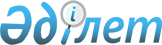 2024 – 2026 жылдарға арналған Ертіс ауданының ауылдар және ауылдық округтерінің бюджеті туралыПавлодар облысы Ертіс аудандық мәслихатының 2023 жылғы 27 желтоқсандағы № 48-14-8 шешімі.
      Қазақстан Республикасының Бюджет кодексінің 75-бабы 2-тармағына, Қазақстан Республикасының "Қазақстан Республикасындағы жергілікті мемлекеттік басқару және өзін-өзі басқару туралы" Заңының 6-бабы 1-тармағының 1) тармақшасына сәйкес, Ертіс аудандық мәслихаты ШЕШІМ ҚАБЫЛДАДЫ:
      1. 2024 – 2026 жылдарға арналған Ағашорын ауылдық округінің бюджеті тиісінше 1, 2 және 3-қосымшаларға сәйкес, соның ішінде 2024 жылға арналған келесі көлемдерде бекітілсін:
      1) кірістер – 87571 мың теңге, оның ішінде:
      салық түсімдері – 23963 мың теңге;
      трансферттер түсімдері – 63608 мың теңге;
      2) шығындар – 88416 мың теңге;
      3) таза бюджеттік кредиттеу – нөлге тең;
      4) қаржы активтерімен операциялар бойынша сальдо – нөлге тең;
      5) бюджет тапшылығы (профициті) – -845 мың теңге;
      6) бюджет тапшылығын қаржыландыру (профицитін пайдалану) – 845 мың теңге.
      Ескерту. 1-тармақ жаңа редакцияда – Павлодар облысы Ертіс аудандық мәслихатының 06.03.2024 № 69-19-8 (01.01.2024 бастап қолданысқа енгізіледі) шешімімен.


      2. 2024 – 2026 жылдарға арналған Аманкелді ауылдық округінің бюджеті тиісінше 4, 5 және 6-қосымшаларға сәйкес, соның ішінде 2024 жылға мынадай көлемдерде бекітілсін:
      1) кірістер – 39785 мың теңге, оның ішінде:
      салық түсімдері – 9478 мың теңге;
      трансферттер түсімдері – 30307 мың теңге;
      2) шығындар – 41059 мың теңге;
      3) таза бюджеттік кредиттеу – нөлге тең;
      4) қаржы активтерімен операциялар бойынша сальдо – нөлге тең;
      5) бюджет тапшылығы (профициті) – -1274 мың теңге
      6) бюджет тапшылығын қаржыландыру (профицитін пайдалану) – 1274 мың теңге.
      Ескерту. 2-тармақ жаңа редакцияда – Павлодар облысы Ертіс аудандық мәслихатының 06.03.2024 № 69-19-8 (01.01.2024 бастап қолданысқа енгізіледі) шешімімен.


      3. 2024 – 2026 жылдарға арналған Байзақов ауылдық округінің бюджеті тиісінше 7, 8 және 9-қосымшаларға сәйкес, оның ішінде 2024 жылға мынадай көлемдерде бекітілсін:
      1) кірістер –60262 мың теңге, оның ішінде:
      салық түсімдері – 9827 мың теңге;
      трансферттер түсімдері – 50435 мың теңге;
      2) шығындар – 63202 мың теңге;
      3) таза бюджеттік кредиттеу – нөлге тең;
      4) қаржы активтерімен операциялар бойынша сальдо – нөлге тең;
      5) бюджет тапшылығы (профициті) – -2940 мың теңге;
      6) бюджет тапшылығын қаржыландыру (профицитін пайдалану) – 2940 мың теңге.
      Ескерту. 3-тармақ жаңа редакцияда – Павлодар облысы Ертіс аудандық мәслихатының 06.03.2024 № 69-19-8 (01.01.2024 бастап қолданысқа енгізіледі) шешімімен.


      4. 2024-2026 жылдарға арналған Голубовка ауылының бюджеті тиісінше 10, 11 және 12-қосымшаларға сәйкес, оның ішінде 2024 жылға мынадай көлемдерде бекітілсін:
      1) кірістер – 86020 мың теңге, оның ішінде:
      салық түсімдері – 3481 мың теңге;
      трансферттер түсімдері – 82539 мың теңге;
      2) шығындар – 86039 мың теңге;
      3) таза бюджеттік кредиттеу –нөлге тең;
      4) қаржы активтерімен операциялар бойынша сальдо – нөлге тең;
      5) бюджет тапшылығы (профициті) – -19 мың теңге;
      6) бюджет тапшылығын қаржыландыру (профицитін пайдалану) – 19 мың теңге.
      Ескерту. 4-тармақ жаңа редакцияда – Павлодар облысы Ертіс аудандық мәслихатының 06.03.2024 № 69-19-8 (01.01.2024 бастап қолданысқа енгізіледі) шешімімен.


      5. 2024-2026 жылдарға арналған Ертіс ауылының бюджеті тиісінше 13, 14 және 15-қосымшаларға сәйкес, оның ішінде 2024 жылға мынадай көлемдерде бекітілсін:
      1) кірістер – 347821 мың теңге, оның ішінде:
      салық түсімдері – 62809 мың теңге;
      трансферттер түсімдері – 285012 мың теңге;
      2) шығындар – 355752 мың теңге;
      3) таза бюджеттік кредиттеу – нөлге тең;
      4) қаржы активтерімен операциялар бойынша сальдо – нөлге тең;
      5) бюджет тапшылығы (профициті) – - 7931 мың теңге;
      6) бюджет тапшылығын қаржыландыру (профицитін пайдалану) – 7931 мың теңге.
      Ескерту. 5-тармақ жаңа редакцияда – Павлодар облысы Ертіс аудандық мәслихатының 06.03.2024 № 69-19-8 (01.01.2024 бастап қолданысқа енгізіледі) шешімімен.


      6. 2024-2026 жылдарға арналған Қарақұдық ауылдық округінің бюджеті тиісінше 16, 17 және 18-қосымшаларға сәйкес, оның ішінде 2024 жылға мынадай көлемдерде бекітілсін:
      1) кірістер – 41466 мың теңге, оның ішінде:
      салық түсімдері – 2270 мың теңге;
      трансферттер түсімдері – 39196 мың теңге;
      2) шығындар – 41822 мың теңге;
      3) таза бюджеттік кредиттеу – нөлге тең;
      4) қаржы активтерімен операциялар бойынша сальдо –нөлге тең;
      5) бюджет тапшылығы (профициті) – - 356 мың теңге;
      6) бюджет тапшылығын қаржыландыру (профицитін пайдалану) – 356 мың теңге.
      Ескерту. 6-тармақ жаңа редакцияда – Павлодар облысы Ертіс аудандық мәслихатының 06.03.2024 № 69-19-8 (01.01.2024 бастап қолданысқа енгізіледі) шешімімен.


      7. 2024-2026 жылдарға арналған Қоскөл ауылдық округінің бюджеті тиісінше 19, 20 және 21-қосымшаларға сәйкес, оның ішінде 2024 жылға мынадай көлемдерде бекітілсін:
      1) кірістер – 37469 мың теңге, оның ішінде:
      салық түсімдері – 10215 мың теңге;
      трансферттер түсімдері – 27254 мың теңге;
      2) шығындар – 37911 мың теңге;
      3) таза бюджеттік кредиттеу – нөлге тең;
      4) қаржы активтерімен операциялар бойынша сальдо – нөлге тең;
      5) бюджет тапшылығы (профициті) – - 442 мың теңге;
      6) бюджет тапшылығын қаржыландыру (профицитін пайдалану) – 442 мың теңге.
      Ескерту. 7-тармақ жаңа редакцияда – Павлодар облысы Ертіс аудандық мәслихатының 06.03.2024 № 69-19-8 (01.01.2024 бастап қолданысқа енгізіледі) шешімімен.


      8. 2024-2026 жылдарға арналған Қызылжар ауылдық округінің бюджеті тиісінше 22, 23 және 24-қосымшаларға сәйкес, оның ішінде 2024 жылға мынадай көлемдерде бекітілсін:
      1) кірістер – 112970 мың теңге, оның ішінде:
      салық түсімдері – 7315 мың теңге;
      трансферттер түсімдері – 105655 мың теңге;
      2) шығындар – 113129 мың теңге;
      3) таза бюджеттік кредиттеу – нөлге тең;
      4) қаржы активтерімен операциялар бойынша сальдо – нөлге тең;
      5) бюджет тапшылығы (профициті) – - 159 мың теңге;
      6) бюджет тапшылығын қаржыландыру (профицитін пайдалану) – 159 мың теңге.
      Ескерту. 8-тармақ жаңа редакцияда – Павлодар облысы Ертіс аудандық мәслихатының 06.03.2024 № 69-19-8 (01.01.2024 бастап қолданысқа енгізіледі) шешімімен.


      9. 2024-2026 жылдарға арналған Майқоңыр ауылының бюджеті тиісінше 25, 26 және 27-қосымшаларға сәйкес, оның ішінде 2024 жылға мынадай көлемдерде бекітілсін:
      1) кірістер – 36895 мың теңге, оның ішінде:
      салық түсімдері – 2134 мың теңге;
      трансферттер түсімдері – 34761 мың теңге;
      2) шығындар – 37292 мың теңге;
      3) таза бюджеттік кредиттеу – нөлге тең;
      4) қаржы активтерімен операциялар бойынша сальдо – нөлге тең;
      5) бюджет тапшылығы (профициті) – - 397 мың теңге;
      6) бюджет тапшылығын қаржыландыру (профицитін пайдалану) – 397 мың теңге.
      Ескерту. 9-тармақ жаңа редакцияда – Павлодар облысы Ертіс аудандық мәслихатының 06.03.2024 № 69-19-8 (01.01.2024 бастап қолданысқа енгізіледі) шешімімен.


      10. 2024-2026 жылдарға арналған Панфилов ауылдық округінің бюджеті тиісінше 28, 29 және 30-қосымшаларға сәйкес, оның ішінде 2024 жылға мынадай көлемдерде бекітілсін:
      1) кірістер – 222290 мың теңге, оның ішінде:
      салық түсімдері –7424 мың теңге;
      трансферттер түсімдері – 214866 мың теңге;
      2) шығындар – 223316 мың теңге;
      3) таза бюджеттік кредиттеу – нөлге тең;
      4) 0аржы активтерімен операциялар бойынша сальдо – нөлге тең;
      5) бюджет тапшылығы (профициті) – - 1026 мың теңге;
      6) бюджет тапшылығын қаржыландыру (профицитін пайдалану) – 1026 мың теңге.
      Ескерту. 10-тармақ жаңа редакцияда – Павлодар облысы Ертіс аудандық мәслихатының 06.03.2024 № 69-19-8 (01.01.2024 бастап қолданысқа енгізіледі) шешімімен.


      11. 2024-2026 жылдарға арналған Северный ауылдық округтің бюджеті тиісінше 31, 32 және 33-қосымшаларға сәйкес, оның ішінде 2024 жылға мынадай көлемдерде бекітілсін:
      1) кірістер – 79494 мың теңге, оның ішінде:
      салық түсімдері – 19598 мың теңге;
      трансферттер түсімдері – 59896 мың теңге;
      2) шығындар – 80401 мың теңге;
      3) таза бюджеттік кредиттеу – нөлге тең;
      4) қаржы активтерімен операциялар бойынша сальдо – нөлге тең;
      5) бюджет тапшылығы (профициті) – - 907 мың теңге;
      6) бюджет тапшылығын қаржыландыру (профицитін пайдалану) – 907 мың теңге.
      Ескерту. 11-тармақ жаңа редакцияда – Павлодар облысы Ертіс аудандық мәслихатының 06.03.2024 № 69-19-8 (01.01.2024 бастап қолданысқа енгізіледі) шешімімен.




      12. 2024-2026 жылдарға арналған Сілеті ауылдық округінің бюджеті тиісінше 34, 35 және 36-қосымшаларға сәйкес, оның ішінде 2024 жылға мынадай көлемдерде бекітілсін:
      1) кірістер – 156663 мың теңге, оның ішінде:
      салық түсімдері – 1157 мың теңге;
      трансферттер түсімдері – 155506 мың теңге;
      2) шығындар – 156888 мың теңге;
      3) таза бюджеттік кредиттеу – нөлге тең;
      4) қаржы активтерімен операциялар бойынша сальдо –нөлге тең;
      5) бюджет тапшылығы (профициті) – - 225 мың теңге;
      6) бюджет тапшылығын қаржыландыру (профицитін пайдалану) – 225 мың теңге.
      Ескерту. 12-тармақ жаңа редакцияда – Павлодар облысы Ертіс аудандық мәслихатының 06.03.2024 № 69-19-8 (01.01.2024 бастап қолданысқа енгізіледі) шешімімен.


      13. Аудандық бюджеттен берілетін субвенциялар көлемі 2024 жылға арналған Ертіс ауданының ауылдар және ауылдық округтерінің бюджетінде жалпы сомасы 360422 мың теңге ескерілсін, соның ішінде:
      Ағашорын ауылдық округі – 14633 мың теңге;
      Аманкелді ауылдық округі – 27360 мың теңге;
      Байзақов ауылдық округі – 25283 мың теңге;
      Голубовка ауылы – 29826 мың теңге;
      Ертіс ауылы – 84189 мың теңге;
      Қарақұдық ауылдық округі – 31192 мың теңге;
      Қоскөл ауылдық округі – 24808 мың теңге;
      Қызылжар ауылдық округі – 26300 мың теңге;
      Майқоңыр ауылы – 26938 мың теңге;
      Панфилов ауылдық округі – 28606 мың теңге;
      Северный ауылдық округі – 13263 мың теңге;
      Сілеті ауылдық округі – 28024 мың теңге.
      14. Осы шешім 2024 жылғы 1 қаңтардан бастап қолданысқа енгізіледі.
      2024 жылға арналған Ағашорын ауылдық округінің бюджеті (өзгерістермен)
      Ескерту. 1-қосымша жаңа редакцияда – Павлодар облысы Ертіс аудандық мәслихатының 06.03.2024 № 69-19-8 (01.01.2024 бастап қолданысқа енгізіледі) шешімімен. 2025 жылға арналған Ағашорын ауылдық округінің бюджеті 2026 жылға арналған Ағашорын ауылдық округінің бюджеті
      2024 жылға арналған Аманкелді ауылдық округінің бюджеті (өзгерістермен)
      Ескерту. 4-қосымша жаңа редакцияда – Павлодар облысы Ертіс аудандық мәслихатының 06.03.2024 № 69-19-8 (01.01.2024 бастап қолданысқа енгізіледі) шешімімен. 2025 жылға арналған Аманкелді ауылдық округінің бюджеті 2026 жылға арналған Аманкелді ауылдық округінің бюджеті
      2024 жылға арналған Байзақов ауылдық округінің бюджеті (өзгерістермен)
      Ескерту. 7-қосымша жаңа редакцияда – Павлодар облысы Ертіс аудандық мәслихатының 06.03.2024 № 69-19-8 (01.01.2024 бастап қолданысқа енгізіледі) шешімімен. 2025 жылға арналған Байзақов ауылдық округінің бюджеті 2026 жылға арналған Байзақов ауылдық округінің бюджеті
      2024 жылға арналған Голубовка ауылының бюджеті (өзгерістермен)
      Ескерту. 10-қосымша жаңа редакцияда – Павлодар облысы Ертіс аудандық мәслихатының 06.03.2024 № 69-19-8 (01.01.2024 бастап қолданысқа енгізіледі) шешімімен. 2025 жылға арналған Голубовка ауылының бюджеті 2026 жылға арналған Голубовка ауылының бюджеті
      2024 жылға арналған Ертіс ауылының бюджеті (өзгерістермен)
      Ескерту. 13-қосымша жаңа редакцияда – Павлодар облысы Ертіс аудандық мәслихатының 06.03.2024 № 69-19-8 (01.01.2024 бастап қолданысқа енгізіледі) шешімімен. 2025 жылға арналған Ертіс ауылының бюджеті 2026 жылға арналған Ертіс ауылының бюджеті
      2024 жылға арналған Қарақұдық ауылдық округінің бюджеті (өзгерістермен)
      Ескерту. 16-қосымша жаңа редакцияда – Павлодар облысы Ертіс аудандық мәслихатының 06.03.2024 № 69-19-8 (01.01.2024 бастап қолданысқа енгізіледі) шешімімен. 2025 жылға арналған Қарақұдық ауылдық округінің бюджеті 2026 жылға арналған Қарақұдық ауылдық округінің бюджеті
      2024 жылға арналған Қоскөл ауылдық округінің бюджеті (өзгерістермен)
      Ескерту. 19-қосымша жаңа редакцияда – Павлодар облысы Ертіс аудандық мәслихатының 06.03.2024 № 69-19-8 (01.01.2024 бастап қолданысқа енгізіледі) шешімімен. 2025 жылға арналған Қоскөл ауылдық округінің бюджеті 2026 жылға арналған Қоскөл ауылдық округінің бюджеті
      2024 жылға арналған Қызылжар ауылдық округінің бюджеті (өзгерістермен)
      Ескерту. 22-қосымша жаңа редакцияда – Павлодар облысы Ертіс аудандық мәслихатының 06.03.2024 № 69-19-8 (01.01.2024 бастап қолданысқа енгізіледі) шешімімен. 2025 жылға арналған Қызылжар ауылдық округінің бюджеті 2026 жылға арналған Қызылжар ауылдық округінің бюджеті
      2024 жылға арналған Майқоңыр ауылының бюджеті (өзгерістермен)
      Ескерту. 25-қосымша жаңа редакцияда – Павлодар облысы Ертіс аудандық мәслихатының 06.03.2024 № 69-19-8 (01.01.2024 бастап қолданысқа енгізіледі) шешімімен. 2025 жылға арналған Майқоңыр ауылының бюджеті 2026 жылға арналған Майқоңыр ауылының бюджеті
      2024 жылға арналған Панфилов ауылдық округінің бюджеті (өзгерістермен)
      Ескерту. 28-қосымша жаңа редакцияда – Павлодар облысы Ертіс аудандық мәслихатының 06.03.2024 № 69-19-8 (01.01.2024 бастап қолданысқа енгізіледі) шешімімен. 2025 жылға арналған Панфилов ауылдық округінің бюджеті 2026 жылға арналған Панфилов ауылдық округінің бюджеті
      2024 жылға арналған Северный ауылдық округінің бюджеті (өзгерістермен)
      Ескерту. 31-қосымша жаңа редакцияда – Павлодар облысы Ертіс аудандық мәслихатының 06.03.2024 № 69-19-8 (01.01.2024 бастап қолданысқа енгізіледі) шешімімен. 2025 жылға арналған Северный ауылдық округінің бюджеті 2026 жылға арналған Северный ауылдық округінің бюджеті
      2024 жылға арналған Сілеті ауылдық округінің бюджеті (өзгерістермен)
      Ескерту. 34-қосымша жаңа редакцияда – Павлодар облысы Ертіс аудандық мәслихатының 06.03.2024 № 69-19-8 (01.01.2024 бастап қолданысқа енгізіледі) шешімімен. 2025 жылға арналған Сілеті ауылдық округінің бюджеті 2026 жылға арналған Сілеті ауылдық округінің бюджеті
					© 2012. Қазақстан Республикасы Әділет министрлігінің «Қазақстан Республикасының Заңнама және құқықтық ақпарат институты» ШЖҚ РМК
				
      Ертіс аудандық мәслихатының төрағасы 

Б. Шингисов
Ертіс аудандық
мәслихатының 2023 жылғы
27 желтоқсандағы
№ 48-14-8 шешіміне
1-қосымша
Санаты
Санаты
Санаты
Санаты
Сомасы
(мың теңге)
Сыныбы
Сыныбы
Сыныбы
Сомасы
(мың теңге)
Кіші сыныбы 
Кіші сыныбы 
Сомасы
(мың теңге)
Атауы
Сомасы
(мың теңге)
1
2
3
4
5
1. Кірістер
87571
1
Салықтық түсімдер
23963
01
Табыс салығы 
8184
2
Жеке табыс салығы
8184
04
Меншікке салынатын салықтар
13111
1
Мүлікке салынатын салықтар
77
3
Жер салығы
10
4
Көлік құралдарына салынатын салық
3038
5
Бірыңғай жер салығы 
9986
05
Тауарларға, жұмыстарға және қызметтерге салынатын iшкi салықтар 
2668
3
Табиғи және басқа да ресурстарды пайдаланғаны үшiн түсетiн түсiмдер
2668
4
Трансферттердің түсімдері
63608
02
Мемлекеттік басқарудың жоғары тұрған органдарынан түсетін трансферттер
63608
3
Аудандардың (облыстық маңызы бар қаланың) бюджетінен трансферттер
63608
Функционалдық топ
Функционалдық топ
Функционалдық топ
Функционалдық топ
Функционалдық топ
Сомасы
(мың теңге)
Кіші функция
Кіші функция
Кіші функция
Кіші функция
Сомасы
(мың теңге)
Бюджеттік бағдарламалардың әкімшісі
Бюджеттік бағдарламалардың әкімшісі
Бюджеттік бағдарламалардың әкімшісі
Сомасы
(мың теңге)
Бағдарлама
Бағдарлама
Сомасы
(мың теңге)
Атауы
Сомасы
(мың теңге)
1
2
3
4
5
6
2. Шығындар
88416
01
Жалпы сипаттағы мемлекеттiк қызметтер
26179
1
Мемлекеттiк басқарудың жалпы функцияларын орындайтын өкiлдi, атқарушы және басқа органдар
26179
124
Аудандық маңызы бар қала, ауыл, кент, ауылдық округ әкімінің аппараты
26179
001
Аудандық маңызы бар қала, ауыл, кент, ауылдық округ әкімінің қызметін қамтамасыз ету жөніндегі қызметтер
26179
07
Тұрғын үй-коммуналдық шаруашылық
12871
3
Елді мекендерді көркейту
12871
124
Аудандық маңызы бар қала, ауыл, кент, ауылдық округ әкімінің аппараты
12871
008
Елді мекендердегі көшелерді жарықтандыру
8874
009
Елді мекендердің санитариясын қамтамасыз ету
797
011
Елді мекендерді абаттандыру мен көгалдандыру
3200
12
Көлiк және коммуникация
49366
1
Автомобиль көлiгi
49366
124
Аудандық маңызы бар қала, ауыл, кент, ауылдық округ әкімінің аппараты
49366
013
Аудандық маңызы бар қалаларда, ауылдарда, кенттерде, ауылдық округтерде автомобиль жолдарының жұмыс істеуін қамтамасыз ету
1700
045
Аудандық маңызы бар қалаларда, ауылдарда, кенттерде, ауылдық округтерде автомобиль жолдарын күрделі және орташа жөндеу
47666
3. Таза бюджеттік кредиттеу
0
4. Қаржы активтерімен операциялар бойынша сальдо 
0
5. Бюджет тапшылығы (профициті)
-845
6. Бюджет тапшылығын қаржыландыру (профицитін пайдалану)
845Ертіс аудандық
мәслихатының 2023 жылғы
27 желтоқсандағы
№ 48-14-8 шешіміне
2-қосымша
Санаты
Санаты
Санаты
Санаты
Сомасы
(мың теңге)
Сыныбы
Сыныбы
Сыныбы
Сомасы
(мың теңге)
Кіші сыныбы 
Кіші сыныбы 
Сомасы
(мың теңге)
Атауы
Сомасы
(мың теңге)
1
2
3
4
5
1. Кірістер
40506
1
Салықтық түсімдер
25126
01
Табыс салығы 
8592
2
Жеке табыс салығы
8592
04
Меншікке салынатын салықтар
13759
1
Мүлікке салынатын салықтар
80
3
Жер салығы
10
4
Көлік құралдарына салынатын салық
3184
5
Бірыңғай жер салығы 
10485
05
Тауарларға, жұмыстарға және қызметтерге салынатын iшкi салықтар 
2775
3
Табиғи және басқа да ресурстарды пайдаланғаны үшiн түсетiн түсiмдер
2775
4
Трансферттердің түсімдері
15380
02
Мемлекеттік басқарудың жоғары тұрған органдарынан түсетін трансферттер
15380
3
Аудандардың (облыстық маңызы бар қаланың) бюджетінен трансферттер
15380
Функционалдық топ
Функционалдық топ
Функционалдық топ
Функционалдық топ
Функционалдық топ
Сомасы
(мың теңге)
Кіші функция
Кіші функция
Кіші функция
Кіші функция
Сомасы
(мың теңге)
Бюджеттік бағдарламалардың әкімшісі
Бюджеттік бағдарламалардың әкімшісі
Бюджеттік бағдарламалардың әкімшісі
Сомасы
(мың теңге)
Бағдарлама
Бағдарлама
Сомасы
(мың теңге)
Атауы
Сомасы
(мың теңге)
1
2
3
4
5
6
2. Шығындар
40506
01
Жалпы сипаттағы мемлекеттiк қызметтер
27588
1
Мемлекеттiк басқарудың жалпы функцияларын орындайтын өкiлдi, атқарушы және басқа органдар
27588
124
Аудандық маңызы бар қала, ауыл, кент, ауылдық округ әкімінің аппараты
27588
001
Аудандық маңызы бар қала, ауыл, кент, ауылдық округ әкімінің қызметін қамтамасыз ету жөніндегі қызметтер
27588
07
Тұрғын үй-коммуналдық шаруашылық
11150
3
Елді мекендерді көркейту
11150
124
Аудандық маңызы бар қала, ауыл, кент, ауылдық округ әкімінің аппараты
11150
008
Елді мекендердегі көшелерді жарықтандыру
9229
009
Елді мекендердің санитариясын қамтамасыз ету
829
011
Елді мекендерді абаттандыру мен көгалдандыру
1092
12
Көлiк және коммуникация
1768
1
Автомобиль көлiгi
1768
124
Аудандық маңызы бар қала, ауыл, кент, ауылдық округ әкімінің аппараты
1768
013
Аудандық маңызы бар қалаларда, ауылдарда, кенттерде, ауылдық округтерде автомобиль жолдарының жұмыс істеуін қамтамасыз ету
1768
3. Таза бюджеттік кредиттеу
0
4. Қаржы активтерімен операциялар бойынша сальдо 
0
5. Бюджет тапшылығы (профициті)
0
6. Бюджет тапшылығын қаржыландыру (профицитін пайдалану)
0Ертіс аудандық
мәслихатының 2023 жылғы
27 желтоқсандағы
№ 48-14-8 шешіміне
3-қосымша
Санаты
Санаты
Санаты
Санаты
Сомасы
(мың теңге)
Сыныбы
Сыныбы
Сыныбы
Сомасы
(мың теңге)
Кіші сыныбы 
Кіші сыныбы 
Сомасы
(мың теңге)
Атауы
Сомасы
(мың теңге)
1
2
3
4
5
1. Кірістер
41159
1
Салықтық түсімдер
26127
01
Табыс салығы 
8932
2
Жеке табыс салығы
8932
04
Меншікке салынатын салықтар
14309
1
Мүлікке салынатын салықтар
82
3
Жер салығы
11
4
Көлік құралдарына салынатын салық
3312
5
Бірыңғай жер салығы 
10904
05
Тауарларға, жұмыстарға және қызметтерге салынатын iшкi салықтар 
2886
3
Табиғи және басқа да ресурстарды пайдаланғаны үшiн түсетiн түсiмдер
2886
4
Трансферттердің түсімдері
15032
02
Мемлекеттік басқарудың жоғары тұрған органдарынан түсетін трансферттер
15032
3
Аудандардың (облыстық маңызы бар қаланың) бюджетінен трансферттер
15032
Функционалдық топ
Функционалдық топ
Функционалдық топ
Функционалдық топ
Функционалдық топ
Сомасы
(мың теңге)
Кіші функция
Кіші функция
Кіші функция
Кіші функция
Сомасы
(мың теңге)
Бюджеттік бағдарламалардың әкімшісі
Бюджеттік бағдарламалардың әкімшісі
Бюджеттік бағдарламалардың әкімшісі
Сомасы
(мың теңге)
Бағдарлама
Бағдарлама
Сомасы
(мың теңге)
Атауы
Сомасы
(мың теңге)
1
2
3
4
5
6
2. Шығындар
41159
01
Жалпы сипаттағы мемлекеттiк қызметтер
27725
1
Мемлекеттiк басқарудың жалпы функцияларын орындайтын өкiлдi, атқарушы және басқа органдар
27725
124
Аудандық маңызы бар қала, ауыл, кент, ауылдық округ әкімінің аппараты
27725
001
Аудандық маңызы бар қала, ауыл, кент, ауылдық округ әкімінің қызметін қамтамасыз ету жөніндегі қызметтер
27725
07
Тұрғын үй-коммуналдық шаруашылық
11595
3
Елді мекендерді көркейту
11595
124
Аудандық маңызы бар қала, ауыл, кент, ауылдық округ әкімінің аппараты
11595
008
Елді мекендердегі көшелерді жарықтандыру
9598
009
Елді мекендердің санитариясын қамтамасыз ету
862
011
Елді мекендерді абаттандыру мен көгалдандыру
1135
12
Көлiк және коммуникация
1839
1
Автомобиль көлiгi
1839
124
Аудандық маңызы бар қала, ауыл, кент, ауылдық округ әкімінің аппараты
1839
013
Аудандық маңызы бар қалаларда, ауылдарда, кенттерде, ауылдық округтерде автомобиль жолдарының жұмыс істеуін қамтамасыз ету
1839
3. Таза бюджеттік кредиттеу
0
4. Қаржы активтерімен операциялар бойынша сальдо 
0
5. Бюджет тапшылығы (профициті)
0
6. Бюджет тапшылығын қаржыландыру (профицитін пайдалану)
0Ертіс аудандық
мәслихатының 2023 жылғы
27 желтоқсандағы
№ 48-14-8 шешіміне
4-қосымша
Санаты
Санаты
Санаты
Санаты
Сомасы
(мың теңге)
Сыныбы
Сыныбы
Сыныбы
Сомасы
(мың теңге)
Кіші сыныбы 
Кіші сыныбы 
Сомасы
(мың теңге)
Атауы
Сомасы
(мың теңге)
1
2
3
4
5
1. Кірістер
39785
1
Салықтық түсімдер
9478
01
Табыс салығы 
370
2
Жеке табыс салығы
370
04
Меншікке салынатын салықтар
9067
1
Мүлікке салынатын салықтар
76
3
Жер салығы
150
4
Көлік құралдарына салынатын салық
2297
5
Бірыңғай жер салығы 
6544
05
Тауарларға, жұмыстарға және қызметтерге салынатын iшкi салықтар 
41
3
Табиғи және басқа да ресурстарды пайдаланғаны үшiн түсетiн түсiмдер
41
4
Трансферттердің түсімдері
30307
02
Мемлекеттік басқарудың жоғары тұрған органдарынан түсетін трансферттер
30307
3
Аудандардың (облыстық маңызы бар қаланың) бюджетінен трансферттер
30307
Функционалдық топ
Функционалдық топ
Функционалдық топ
Функционалдық топ
Функционалдық топ
Сомасы
(мың теңге)
Кіші функция
Кіші функция
Кіші функция
Кіші функция
Сомасы
(мың теңге)
Бюджеттік бағдарламалардың әкімшісі
Бюджеттік бағдарламалардың әкімшісі
Бюджеттік бағдарламалардың әкімшісі
Сомасы
(мың теңге)
Бағдарлама
Бағдарлама
Сомасы
(мың теңге)
Атауы
Сомасы
(мың теңге)
1
2
3
4
5
6
2. Шығындар
41059
01
Жалпы сипаттағы мемлекеттiк қызметтер
29939
1
Мемлекеттiк басқарудың жалпы функцияларын орындайтын өкiлдi, атқарушы және басқа органдар
29939
124
Аудандық маңызы бар қала, ауыл, кент, ауылдық округ әкімінің аппараты
29939
001
Аудандық маңызы бар қала, ауыл, кент, ауылдық округ әкімінің қызметін қамтамасыз ету жөніндегі қызметтер
29939
07
Тұрғын үй-коммуналдық шаруашылық
9418
3
Елді мекендерді көркейту
9418
124
Аудандық маңызы бар қала, ауыл, кент, ауылдық округ әкімінің аппараты
9418
008
Елді мекендердегі көшелерді жарықтандыру
3254
009
Елді мекендердің санитариясын қамтамасыз ету
1841
011
Елді мекендерді абаттандыру мен көгалдандыру
4323
12
Көлiк және коммуникация
1701
1
Автомобиль көлiгi
1701
124
Аудандық маңызы бар қала, ауыл, кент, ауылдық округ әкімінің аппараты
1701
013
Аудандық маңызы бар қалаларда, ауылдарда, кенттерде, ауылдық округтерде автомобиль жолдарының жұмыс істеуін қамтамасыз ету
1701
15
Трансферттер
1
1
Трансферттер
1
124
Аудандық маңызы бар қала, ауыл, кент, ауылдық округ әкімінің аппараты
1
048
Пайдаланылмаған (толық пайдаланылмаған) нысаналы трансферттерді қайтару
1
3. Таза бюджеттік кредиттеу
0
4. Қаржы активтерімен операциялар бойынша сальдо 
0
5. Бюджет тапшылығы (профициті)
-1274
6. Бюджет тапшылығын қаржыландыру (профицитін пайдалану)
1274Ертіс аудандық
мәслихатының 2023 жылғы
27 желтоқсандағы
№ 48-14-8 шешіміне
5-қосымша
Санаты
Санаты
Санаты
Санаты
Сомасы
(мың теңге)
Сыныбы
Сыныбы
Сыныбы
Сомасы
(мың теңге)
Кіші сыныбы 
Кіші сыныбы 
Сомасы
(мың теңге)
Атауы
Сомасы
(мың теңге)
1
2
3
4
5
1. Кірістер
38607
1
Салықтық түсімдер
9936
01
Табыс салығы 
389
2
Жеке табыс салығы
389
04
Меншікке салынатын салықтар
9505
1
Мүлікке салынатын салықтар
80
3
Жер салығы
156
4
Көлік құралдарына салынатын салық
2429
5
Бірыңғай жер салығы 
6840
05
Тауарларға, жұмыстарға және қызметтерге салынатын iшкi салықтар 
42
3
Табиғи және басқа да ресурстарды пайдаланғаны үшiн түсетiн түсiмдер
42
4
Трансферттердің түсімдері
28671
02
Мемлекеттік басқарудың жоғары тұрған органдарынан түсетін трансферттер
28671
3
Аудандардың (облыстық маңызы бар қаланың) бюджетінен трансферттер
28671
Функционалдық топ
Функционалдық топ
Функционалдық топ
Функционалдық топ
Функционалдық топ
Сомасы
(мың теңге)
Кіші функция
Кіші функция
Кіші функция
Кіші функция
Сомасы
(мың теңге)
Бюджеттік бағдарламалардың әкімшісі
Бюджеттік бағдарламалардың әкімшісі
Бюджеттік бағдарламалардың әкімшісі
Сомасы
(мың теңге)
Бағдарлама
Бағдарлама
Сомасы
(мың теңге)
Атауы
Сомасы
(мың теңге)
1
2
3
4
5
6
2. Шығындар
38607
01
Жалпы сипаттағы мемлекеттiк қызметтер
31367
1
Мемлекеттiк басқарудың жалпы функцияларын орындайтын өкiлдi, атқарушы және басқа органдар
31367
124
Аудандық маңызы бар қала, ауыл, кент, ауылдық округ әкімінің аппараты
31367
001
Аудандық маңызы бар қала, ауыл, кент, ауылдық округ әкімінің қызметін қамтамасыз ету жөніндегі қызметтер
31367
07
Тұрғын үй-коммуналдық шаруашылық
5471
3
Елді мекендерді көркейту
5471
124
Аудандық маңызы бар қала, ауыл, кент, ауылдық округ әкімінің аппараты
5471
008
Елді мекендердегі көшелерді жарықтандыру
2464
009
Елді мекендердің санитариясын қамтамасыз ету
1915
011
Елді мекендерді абаттандыру мен көгалдандыру
1092
12
Көлiк және коммуникация
1769
1
Автомобиль көлiгi
1769
124
Аудандық маңызы бар қала, ауыл, кент, ауылдық округ әкімінің аппараты
1769
013
Аудандық маңызы бар қалаларда, ауылдарда, кенттерде, ауылдық округтерде автомобиль жолдарының жұмыс істеуін қамтамасыз ету
1769
3. Таза бюджеттік кредиттеу
0
4. Қаржы активтерімен операциялар бойынша сальдо 
0
5. Бюджет тапшылығы (профициті)
0
6. Бюджет тапшылығын қаржыландыру (профицитін пайдалану)
0Ертіс аудандық
мәслихатының 2023 жылғы
27 желтоқсандағы
№ 48-14-8 шешіміне
6-қосымша
Санаты
Санаты
Санаты
Санаты
Сомасы
(мың теңге)
Сыныбы
Сыныбы
Сыныбы
Сомасы
(мың теңге)
Кіші сыныбы 
Кіші сыныбы 
Сомасы
(мың теңге)
Атауы
Сомасы
(мың теңге)
1
2
3
4
5
1. Кірістер
39417
1
Салықтық түсімдер
10333
01
Табыс салығы 
404
2
Жеке табыс салығы
404
04
Меншікке салынатын салықтар
9885
1
Мүлікке салынатын салықтар
84
3
Жер салығы
162
4
Көлік құралдарына салынатын салық
2526
5
Бірыңғай жер салығы 
7113
05
Тауарларға, жұмыстарға және қызметтерге салынатын iшкi салықтар 
44
3
Табиғи және басқа да ресурстарды пайдаланғаны үшiн түсетiн түсiмдер
44
4
Трансферттердің түсімдері
29084
02
Мемлекеттік басқарудың жоғары тұрған органдарынан түсетін трансферттер
29084
3
Аудандардың (облыстық маңызы бар қаланың) бюджетінен трансферттер
29084
Функционалдық топ
Функционалдық топ
Функционалдық топ
Функционалдық топ
Функционалдық топ
Сомасы
(мың теңге)
Кіші функция
Кіші функция
Кіші функция
Кіші функция
Сомасы
(мың теңге)
Бюджеттік бағдарламалардың әкімшісі
Бюджеттік бағдарламалардың әкімшісі
Бюджеттік бағдарламалардың әкімшісі
Сомасы
(мың теңге)
Бағдарлама
Бағдарлама
Сомасы
(мың теңге)
Атауы
Сомасы
(мың теңге)
1
2
3
4
5
6
2. Шығындар
39417
01
Жалпы сипаттағы мемлекеттiк қызметтер
31887
1
Мемлекеттiк басқарудың жалпы функцияларын орындайтын өкiлдi, атқарушы және басқа органдар
31887
124
Аудандық маңызы бар қала, ауыл, кент, ауылдық округ әкімінің аппараты
31887
001
Аудандық маңызы бар қала, ауыл, кент, ауылдық округ әкімінің қызметін қамтамасыз ету жөніндегі қызметтер
31887
07
Тұрғын үй-коммуналдық шаруашылық
5690
3
Елді мекендерді көркейту
5690
124
Аудандық маңызы бар қала, ауыл, кент, ауылдық округ әкімінің аппараты
5690
008
Елді мекендердегі көшелерді жарықтандыру
2563
009
Елді мекендердің санитариясын қамтамасыз ету
1992
011
Елді мекендерді абаттандыру мен көгалдандыру
1135
12
Көлiк және коммуникация
1840
1
Автомобиль көлiгi
1840
124
Аудандық маңызы бар қала, ауыл, кент, ауылдық округ әкімінің аппараты
1840
013
Аудандық маңызы бар қалаларда, ауылдарда, кенттерде, ауылдық округтерде автомобиль жолдарының жұмыс істеуін қамтамасыз ету
1840
3. Таза бюджеттік кредиттеу
0
4. Қаржы активтерімен операциялар бойынша сальдо 
0
5. Бюджет тапшылығы (профициті)
0
6. Бюджет тапшылығын қаржыландыру (профицитін пайдалану)
0Ертіс аудандық
мәслихатының 2023 жылғы
27 желтоқсандағы
№ 48-14-8 шешіміне
7-қосымша
Санаты
Санаты
Санаты
Санаты
Сомасы
(мың теңге)
Сыныбы
Сыныбы
Сыныбы
Сомасы
(мың теңге)
Кіші сыныбы 
Кіші сыныбы 
Сомасы
(мың теңге)
Атауы
Сомасы
(мың теңге)
1
2
3
4
5
1. Кірістер
60262
1
Салықтық түсімдер
9827
01
Табыс салығы 
230
2
Жеке табыс салығы
230
04
Меншікке салынатын салықтар
8870
1
Мүлікке салынатын салықтар
77
3
Жер салығы
459
4
Көлік құралдарына салынатын салық
1992
5
Бірыңғай жер салығы 
6342
05
Тауарларға, жұмыстарға және қызметтерге салынатын iшкi салықтар 
727
3
Табиғи және басқа да ресурстарды пайдаланғаны үшiн түсетiн түсiмдер
727
4
Трансферттердің түсімдері
50435
02
Мемлекеттік басқарудың жоғары тұрған органдарынан түсетін трансферттер
50435
3
Аудандардың (облыстық маңызы бар қаланың) бюджетінен трансферттер
50435
Функционалдық топ
Функционалдық топ
Функционалдық топ
Функционалдық топ
Функционалдық топ
Сомасы
(мың теңге)
Кіші функция
Кіші функция
Кіші функция
Кіші функция
Сомасы
(мың теңге)
Бюджеттік бағдарламалардың әкімшісі
Бюджеттік бағдарламалардың әкімшісі
Бюджеттік бағдарламалардың әкімшісі
Сомасы
(мың теңге)
Бағдарлама
Бағдарлама
Сомасы
(мың теңге)
Атауы
Сомасы
(мың теңге)
1
2
3
4
5
6
2. Шығындар
63202
01
Жалпы сипаттағы мемлекеттiк қызметтер
26801
1
Мемлекеттiк басқарудың жалпы функцияларын орындайтын өкiлдi, атқарушы және басқа органдар
26801
124
Аудандық маңызы бар қала, ауыл, кент, ауылдық округ әкімінің аппараты
26801
001
Аудандық маңызы бар қала, ауыл, кент, ауылдық округ әкімінің қызметін қамтамасыз ету жөніндегі қызметтер
26801
07
Тұрғын үй-коммуналдық шаруашылық
32859
3
Елді мекендерді көркейту
32859
124
Аудандық маңызы бар қала, ауыл, кент, ауылдық округ әкімінің аппараты
32859
008
Елді мекендердегі көшелерді жарықтандыру
4721
009
Елді мекендердің санитариясын қамтамасыз ету
1555
011
Елді мекендерді абаттандыру мен көгалдандыру
26583
12
Көлiк және коммуникация
3542
1
Автомобиль көлiгi
3542
124
Аудандық маңызы бар қала, ауыл, кент, ауылдық округ әкімінің аппараты
3542
013
Аудандық маңызы бар қалаларда, ауылдарда, кенттерде, ауылдық округтерде автомобиль жолдарының жұмыс істеуін қамтамасыз ету
2392
045
Аудандық маңызы бар қалаларда, ауылдарда, кенттерде, ауылдық округтерде автомобиль жолдарын күрделі және орташа жөндеу
1150
3. Таза бюджеттік кредиттеу
0
4. Қаржы активтерімен операциялар бойынша сальдо 
0
5. Бюджет тапшылығы (профициті)
-2940
6. Бюджет тапшылығын қаржыландыру (профицитін пайдалану)
2940Ертіс аудандық
мәслихатының 2023 жылғы
27 желтоқсандағы
№ 48-14-8 шешіміне
8-қосымша
Санаты
Санаты
Санаты
Санаты
Сомасы
(мың теңге)
Сыныбы
Сыныбы
Сыныбы
Сомасы
(мың теңге)
Кіші сыныбы 
Кіші сыныбы 
Сомасы
(мың теңге)
Атауы
Сомасы
(мың теңге)
1
2
3
4
5
1. Кірістер
36039
1
Салықтық түсімдер
10242
01
Табыс салығы 
242
2
Жеке табыс салығы
242
04
Меншікке салынатын салықтар
9244
1
Мүлікке салынатын салықтар
79
3
Жер салығы
478
4
Көлік құралдарына салынатын салық
2091
5
Бірыңғай жер салығы 
6596
05
Тауарларға, жұмыстарға және қызметтерге салынатын iшкi салықтар 
756
3
Табиғи және басқа да ресурстарды пайдаланғаны үшiн түсетiн түсiмдер
756
4
Трансферттердің түсімдері
25797
02
Мемлекеттік басқарудың жоғары тұрған органдарынан түсетін трансферттер
25797
3
Аудандардың (облыстық маңызы бар қаланың) бюджетінен трансферттер
25797
Функционалдық топ
Функционалдық топ
Функционалдық топ
Функционалдық топ
Функционалдық топ
Сомасы
(мың теңге)
Кіші функция
Кіші функция
Кіші функция
Кіші функция
Сомасы
(мың теңге)
Бюджеттік бағдарламалардың әкімшісі
Бюджеттік бағдарламалардың әкімшісі
Бюджеттік бағдарламалардың әкімшісі
Сомасы
(мың теңге)
Бағдарлама
Бағдарлама
Сомасы
(мың теңге)
Атауы
Сомасы
(мың теңге)
1
2
3
4
5
6
2. Шығындар
36039
01
Жалпы сипаттағы мемлекеттiк қызметтер
27717
1
Мемлекеттiк басқарудың жалпы функцияларын орындайтын өкiлдi, атқарушы және басқа органдар
27717
124
Аудандық маңызы бар қала, ауыл, кент, ауылдық округ әкімінің аппараты
27717
001
Аудандық маңызы бар қала, ауыл, кент, ауылдық округ әкімінің қызметін қамтамасыз ету жөніндегі қызметтер
27717
07
Тұрғын үй-коммуналдық шаруашылық
6354
3
Елді мекендерді көркейту
6354
124
Аудандық маңызы бар қала, ауыл, кент, ауылдық округ әкімінің аппараты
6354
008
Елді мекендердегі көшелерді жарықтандыру
4164
009
Елді мекендердің санитариясын қамтамасыз ету
1098
011
Елді мекендерді абаттандыру мен көгалдандыру
1092
12
Көлiк және коммуникация
1968
1
Автомобиль көлiгi
1968
124
Аудандық маңызы бар қала, ауыл, кент, ауылдық округ әкімінің аппараты
1968
013
Аудандық маңызы бар қалаларда, ауылдарда, кенттерде, ауылдық округтерде автомобиль жолдарының жұмыс істеуін қамтамасыз ету
1968
3. Таза бюджеттік кредиттеу
0
4. Қаржы активтерімен операциялар бойынша сальдо 
0
5. Бюджет тапшылығы (профициті)
0
6. Бюджет тапшылығын қаржыландыру (профицитін пайдалану)
0Ертіс аудандық
мәслихатының 2023 жылғы
27 желтоқсандағы
№ 48-14-8 шешіміне
9-қосымша
Санаты
Санаты
Санаты
Санаты
Сомасы
(мың теңге)
Сыныбы
Сыныбы
Сыныбы
Сомасы
(мың теңге)
Кіші сыныбы 
Кіші сыныбы 
Сомасы
(мың теңге)
Атауы
Сомасы
(мың теңге)
1
2
3
4
5
1. Кірістер
36698
1
Салықтық түсімдер
10653
01
Табыс салығы 
251
2
Жеке табыс салығы
251
04
Меншікке салынатын салықтар
9612
1
Мүлікке салынатын салықтар
81
3
Жер салығы
497
4
Көлік құралдарына салынатын салық
2175
5
Бірыңғай жер салығы 
6859
05
Тауарларға, жұмыстарға және қызметтерге салынатын iшкi салықтар 
790
3
Табиғи және басқа да ресурстарды пайдаланғаны үшiн түсетiн түсiмдер
790
4
Трансферттердің түсімдері
26045
02
Мемлекеттік басқарудың жоғары тұрған органдарынан түсетін трансферттер
26045
3
Аудандардың (облыстық маңызы бар қаланың) бюджетінен трансферттер
26045
Функционалдық топ
Функционалдық топ
Функционалдық топ
Функционалдық топ
Функционалдық топ
Сомасы
(мың теңге)
Кіші функция
Кіші функция
Кіші функция
Кіші функция
Сомасы
(мың теңге)
Бюджеттік бағдарламалардың әкімшісі
Бюджеттік бағдарламалардың әкімшісі
Бюджеттік бағдарламалардың әкімшісі
Сомасы
(мың теңге)
Бағдарлама
Бағдарлама
Сомасы
(мың теңге)
Атауы
Сомасы
(мың теңге)
1
2
3
4
5
6
2. Шығындар
36698
01
Жалпы сипаттағы мемлекеттiк қызметтер
28043
1
Мемлекеттiк басқарудың жалпы функцияларын орындайтын өкiлдi, атқарушы және басқа органдар
28043
124
Аудандық маңызы бар қала, ауыл, кент, ауылдық округ әкімінің аппараты
28043
001
Аудандық маңызы бар қала, ауыл, кент, ауылдық округ әкімінің қызметін қамтамасыз ету жөніндегі қызметтер
28043
07
Тұрғын үй-коммуналдық шаруашылық
6608
3
Елді мекендерді көркейту
6608
124
Аудандық маңызы бар қала, ауыл, кент, ауылдық округ әкімінің аппараты
6608
008
Елді мекендердегі көшелерді жарықтандыру
4330
009
Елді мекендердің санитариясын қамтамасыз ету
1142
011
Елді мекендерді абаттандыру мен көгалдандыру
1136
12
Көлiк және коммуникация
2047
1
Автомобиль көлiгi
2047
124
Аудандық маңызы бар қала, ауыл, кент, ауылдық округ әкімінің аппараты
2047
013
Аудандық маңызы бар қалаларда, ауылдарда, кенттерде, ауылдық округтерде автомобиль жолдарының жұмыс істеуін қамтамасыз ету
2047
3. Таза бюджеттік кредиттеу
0
4. Қаржы активтерімен операциялар бойынша сальдо 
0
5. Бюджет тапшылығы (профициті)
0
6. Бюджет тапшылығын қаржыландыру (профицитін пайдалану)
0Ертіс аудандық
мәслихатының 2023 жылғы
27 желтоқсандағы
№ 48-14-8 шешіміне
10-қосымша
Санаты
Санаты
Санаты
Санаты
Сомасы
(мың теңге)
Сыныбы
Сыныбы
Сыныбы
Сомасы
(мың теңге)
Кіші сыныбы 
Кіші сыныбы 
Сомасы
(мың теңге)
Атауы
Сомасы
(мың теңге)
1
2
3
4
5
1. Кірістер
86020
1
Салықтық түсімдер
3481
01
Табыс салығы 
515
2
Жеке табыс салығы
515
04
Меншікке салынатын салықтар
2876
1
Мүлікке салынатын салықтар
65
3
Жер салығы
1
4
Көлік құралдарына салынатын салық
1908
5
Бірыңғай жер салығы 
902
05
Тауарларға, жұмыстарға және қызметтерге салынатын iшкi салықтар 
90
3
Табиғи және басқа да ресурстарды пайдаланғаны үшiн түсетiн түсiмдер
90
4
Трансферттердің түсімдері
82539
02
Мемлекеттік басқарудың жоғары тұрған органдарынан түсетін трансферттер
82539
3
Аудандардың (облыстық маңызы бар қаланың) бюджетінен трансферттер
82539
Функционалдық топ
Функционалдық топ
Функционалдық топ
Функционалдық топ
Функционалдық топ
Сомасы
(мың теңге)
Кіші функция
Кіші функция
Кіші функция
Кіші функция
Сомасы
(мың теңге)
Бюджеттік бағдарламалардың әкімшісі
Бюджеттік бағдарламалардың әкімшісі
Бюджеттік бағдарламалардың әкімшісі
Сомасы
(мың теңге)
Бағдарлама
Бағдарлама
Сомасы
(мың теңге)
Атауы
Сомасы
(мың теңге)
1
2
3
4
5
6
2. Шығындар
86039
01
Жалпы сипаттағы мемлекеттiк қызметтер
27469
1
Мемлекеттiк басқарудың жалпы функцияларын орындайтын өкiлдi, атқарушы және басқа органдар
27469
124
Аудандық маңызы бар қала, ауыл, кент, ауылдық округ әкімінің аппараты
27469
001
Аудандық маңызы бар қала, ауыл, кент, ауылдық округ әкімінің қызметін қамтамасыз ету жөніндегі қызметтер
27469
07
Тұрғын үй-коммуналдық шаруашылық
4547
3
Елді мекендерді көркейту
4547
124
Аудандық маңызы бар қала, ауыл, кент, ауылдық округ әкімінің аппараты
4547
008
Елді мекендердегі көшелерді жарықтандыру
2706
009
Елді мекендердің санитариясын қамтамасыз ету
772
011
Елді мекендерді абаттандыру мен көгалдандыру
1069
12
Көлiк және коммуникация
54023
1
Автомобиль көлiгi
54023
124
Аудандық маңызы бар қала, ауыл, кент, ауылдық округ әкімінің аппараты
54023
013
Аудандық маңызы бар қалаларда, ауылдарда, кенттерде, ауылдық округтерде автомобиль жолдарының жұмыс істеуін қамтамасыз ету
1323
045
Аудандық маңызы бар қалаларда, ауылдарда, кенттерде, ауылдық округтерде автомобиль жолдарын күрделі және орташа жөндеу
52700
3. Таза бюджеттік кредиттеу
0
4. Қаржы активтерімен операциялар бойынша сальдо 
0
5. Бюджет тапшылығы (профициті)
-19
6. Бюджет тапшылығын қаржыландыру (профицитін пайдалану)
19Ертіс аудандық
мәслихатының 2023 жылғы
27 желтоқсандағы
№ 48-14-8 шешіміне
11-қосымша
Санаты
Санаты
Санаты
Санаты
Сомасы
(мың теңге)
Сыныбы
Сыныбы
Сыныбы
Сомасы
(мың теңге)
Кіші сыныбы 
Кіші сыныбы 
Сомасы
(мың теңге)
Атауы
Сомасы
(мың теңге)
1
2
3
4
5
1. Кірістер
34763
1
Салықтық түсімдер
3652
01
Табыс салығы 
540
2
Жеке табыс салығы
540
04
Меншікке салынатын салықтар
3018
1
Мүлікке салынатын салықтар
68
3
Жер салығы
1
4
Көлік құралдарына салынатын салық
2011
5
Бірыңғай жер салығы 
938
05
Тауарларға, жұмыстарға және қызметтерге салынатын iшкi салықтар 
94
3
Табиғи және басқа да ресурстарды пайдаланғаны үшiн түсетiн түсiмдер
94
4
Трансферттердің түсімдері
31111
02
Мемлекеттік басқарудың жоғары тұрған органдарынан түсетін трансферттер
31111
3
Аудандардың (облыстық маңызы бар қаланың) бюджетінен трансферттер
31111
Функционалдық топ
Функционалдық топ
Функционалдық топ
Функционалдық топ
Функционалдық топ
Сомасы
(мың теңге)
Кіші функция
Кіші функция
Кіші функция
Кіші функция
Сомасы
(мың теңге)
Бюджеттік бағдарламалардың әкімшісі
Бюджеттік бағдарламалардың әкімшісі
Бюджеттік бағдарламалардың әкімшісі
Сомасы
(мың теңге)
Бағдарлама
Бағдарлама
Сомасы
(мың теңге)
Атауы
Сомасы
(мың теңге)
1
2
3
4
5
6
2. Шығындар
34763
01
Жалпы сипаттағы мемлекеттiк қызметтер
28678
1
Мемлекеттiк басқарудың жалпы функцияларын орындайтын өкiлдi, атқарушы және басқа органдар
28678
124
Аудандық маңызы бар қала, ауыл, кент, ауылдық округ әкімінің аппараты
28678
001
Аудандық маңызы бар қала, ауыл, кент, ауылдық округ әкімінің қызметін қамтамасыз ету жөніндегі қызметтер
28678
07
Тұрғын үй-коммуналдық шаруашылық
4709
3
Елді мекендерді көркейту
4709
124
Аудандық маңызы бар қала, ауыл, кент, ауылдық округ әкімінің аппараты
4709
008
Елді мекендердегі көшелерді жарықтандыру
2814
009
Елді мекендердің санитариясын қамтамасыз ету
803
011
Елді мекендерді абаттандыру мен көгалдандыру
1092
12
Көлiк және коммуникация
1376
1
Автомобиль көлiгi
1376
124
Аудандық маңызы бар қала, ауыл, кент, ауылдық округ әкімінің аппараты
1376
013
Аудандық маңызы бар қалаларда, ауылдарда, кенттерде, ауылдық округтерде автомобиль жолдарының жұмыс істеуін қамтамасыз ету
1376
3. Таза бюджеттік кредиттеу
0
4. Қаржы активтерімен операциялар бойынша сальдо 
0
5. Бюджет тапшылығы (профициті)
0
6. Бюджет тапшылығын қаржыландыру (профицитін пайдалану)
0Ертіс аудандық
мәслихатының 2023 жылғы
27 желтоқсандағы № 48-14-8
шешіміне 12-қосымша
Санаты
Санаты
Санаты
Санаты
Сомасы
(мың теңге)
Сыныбы
Сыныбы
Сыныбы
Сомасы
(мың теңге)
Кіші сыныбы 
Кіші сыныбы 
Сомасы
(мың теңге)
Атауы
Сомасы
(мың теңге)
1
2
3
4
5
1. Кірістер
35337
1
Салықтық түсімдер
3797
01
Табыс салығы 
562
2
Жеке табыс салығы
562
04
Меншікке салынатын салықтар
3138
1
Мүлікке салынатын салықтар
71
3
Жер салығы
1
4
Көлік құралдарына салынатын салық
2091
5
Бірыңғай жер салығы 
975
05
Тауарларға, жұмыстарға және қызметтерге салынатын iшкi салықтар 
97
3
Табиғи және басқа да ресурстарды пайдаланғаны үшiн түсетiн түсiмдер
97
4
Трансферттердің түсімдері
31540
02
Мемлекеттік басқарудың жоғары тұрған органдарынан түсетін трансферттер
31540
3
Аудандардың (облыстық маңызы бар қаланың) бюджетінен трансферттер
31540
Функционалдық топ
Функционалдық топ
Функционалдық топ
Функционалдық топ
Функционалдық топ
Сомасы
(мың теңге)
Кіші функция
Кіші функция
Кіші функция
Кіші функция
Сомасы
(мың теңге)
Бюджеттік бағдарламалардың әкімшісі
Бюджеттік бағдарламалардың әкімшісі
Бюджеттік бағдарламалардың әкімшісі
Сомасы
(мың теңге)
Бағдарлама
Бағдарлама
Сомасы
(мың теңге)
Атауы
Сомасы
(мың теңге)
1
2
3
4
5
6
2. Шығындар
35337
01
Жалпы сипаттағы мемлекеттiк қызметтер
29008
1
Мемлекеттiк басқарудың жалпы функцияларын орындайтын өкiлдi, атқарушы және басқа органдар
29008
124
Аудандық маңызы бар қала, ауыл, кент, ауылдық округ әкімінің аппараты
29008
001
Аудандық маңызы бар қала, ауыл, кент, ауылдық округ әкімінің қызметін қамтамасыз ету жөніндегі қызметтер
29008
07
Тұрғын үй-коммуналдық шаруашылық
4898
3
Елді мекендерді көркейту
4898
124
Аудандық маңызы бар қала, ауыл, кент, ауылдық округ әкімінің аппараты
4898
008
Елді мекендердегі көшелерді жарықтандыру
2927
009
Елді мекендердің санитариясын қамтамасыз ету
835
011
Елді мекендерді абаттандыру мен көгалдандыру
1136
12
Көлiк және коммуникация
1431
1
Автомобиль көлiгi
1431
124
Аудандық маңызы бар қала, ауыл, кент, ауылдық округ әкімінің аппараты
1431
013
Аудандық маңызы бар қалаларда, ауылдарда, кенттерде, ауылдық округтерде автомобиль жолдарының жұмыс істеуін қамтамасыз ету
1431
3. Таза бюджеттік кредиттеу
0
4. Қаржы активтерімен операциялар бойынша сальдо 
0
5. Бюджет тапшылығы (профициті)
0
6. Бюджет тапшылығын қаржыландыру (профицитін пайдалану)
0Ертіс аудандық
мәслихатының 2023 жылғы
27 желтоқсандағы
№ 48-14-8 шешіміне
13-қосымша
Санаты
Санаты
Санаты
Санаты
Сомасы
(мың теңге)
Сыныбы
Сыныбы
Сыныбы
Сомасы
(мың теңге)
Кіші сыныбы 
Кіші сыныбы 
Сомасы
(мың теңге)
Атауы
Сомасы
(мың теңге)
1
2
3
4
5
1. Кірістер
347821
1
Салықтық түсімдер
62809
01
Табыс салығы 
36996
2
Жеке табыс салығы
36996
04
Меншікке салынатын салықтар
25270
1
Мүлікке салынатын салықтар
724
3
Жер салығы
397
4
Көлік құралдарына салынатын салық
24149
05
Тауарларға, жұмыстарға және қызметтерге салынатын iшкi салықтар 
543
3
Табиғи және басқа да ресурстарды пайдаланғаны үшiн түсетiн түсiмдер
296
4
Қәсіпкерлік және қәсіптік қызметті жүргізгені үшін алымдар
247
4
Трансферттердің түсімдері
285012
02
Мемлекеттік басқарудың жоғары тұрған органдарынан түсетін трансферттер
285012
3
Аудандардың (облыстық маңызы бар қаланың) бюджетінен трансферттер
285012
Функционалдық топ
Функционалдық топ
Функционалдық топ
Функционалдық топ
Функционалдық топ
Сомасы
(мың теңге)
Кіші функция
Кіші функция
Кіші функция
Кіші функция
Сомасы
(мың теңге)
Бюджеттік бағдарламалардың әкімшісі
Бюджеттік бағдарламалардың әкімшісі
Бюджеттік бағдарламалардың әкімшісі
Сомасы
(мың теңге)
Бағдарлама
Бағдарлама
Сомасы
(мың теңге)
Атауы
Сомасы
(мың теңге)
1
2
3
4
5
6
2. Шығындар
355752
01
Жалпы сипаттағы мемлекеттiк қызметтер
54166
1
Мемлекеттiк басқарудың жалпы функцияларын орындайтын өкiлдi, атқарушы және басқа органдар
54166
124
Аудандық маңызы бар қала, ауыл, кент, ауылдық округ әкімінің аппараты
54166
001
Аудандық маңызы бар қала, ауыл, кент, ауылдық округ әкімінің қызметін қамтамасыз ету жөніндегі қызметтер
54166
07
Тұрғын үй-коммуналдық шаруашылық
90900
3
Елді мекендерді көркейту
90900
124
Аудандық маңызы бар қала, ауыл, кент, ауылдық округ әкімінің аппараты
90900
008
Елді мекендердегі көшелерді жарықтандыру
56836
009
Елді мекендердің санитариясын қамтамасыз ету
7372
010
Жерлеу орындарын ұстау және туыстары жоқ адамдарды жерлеу
614
011
Елді мекендерді абаттандыру мен көгалдандыру
26078
12
Көлiк және коммуникация
210683
1
Автомобиль көлiгi
210683
124
Аудандық маңызы бар қала, ауыл, кент, ауылдық округ әкімінің аппараты
210683
013
Аудандық маңызы бар қалаларда, ауылдарда, кенттерде, ауылдық округтерде автомобиль жолдарының жұмыс істеуін қамтамасыз ету
18202
045
Аудандық маңызы бар қалаларда, ауылдарда, кенттерде, ауылдық округтерде автомобиль жолдарын күрделі және орташа жөндеу
192481
15
Трансферттер
3
1
Трансферттер
3
124
Аудандық маңызы бар қала, ауыл, кент, ауылдық округ әкімінің аппараты
3
048
Пайдаланылмаған (толық пайдаланылмаған) нысаналы трансферттерді қайтару
3
3. Таза бюджеттік кредиттеу
0
4. Қаржы активтерімен операциялар бойынша сальдо 
0
5. Бюджет тапшылығы (профициті)
-7931
6. Бюджет тапшылығын қаржыландыру (профицитін пайдалану)
7931Ертіс аудандық
мәслихатының 2023 жылғы
27 желтоқсандағы
№ 48-14-8 шешіміне
14-қосымша
Санаты
Санаты
Санаты
Санаты
Сомасы
(мың теңге)
Сыныбы
Сыныбы
Сыныбы
Сомасы
(мың теңге)
Кіші сыныбы 
Кіші сыныбы 
Сомасы
(мың теңге)
Атауы
Сомасы
(мың теңге)
1
2
3
4
5
1. Кірістер
152447
1
Салықтық түсімдер
65343
01
Табыс салығы 
38476
2
Жеке табыс салығы
38476
04
Меншікке салынатын салықтар
26300
1
Мүлікке салынатын салықтар
752
3
Жер салығы
413
4
Көлік құралдарына салынатын салық
25135
05
Тауарларға, жұмыстарға және қызметтерге салынатын iшкi салықтар 
567
3
Табиғи және басқа да ресурстарды пайдаланғаны үшiн түсетiн түсiмдер
310
4
Қәсіпкерлік және қәсіптік қызметті жүргізгені үшін алымдар
257
4
Трансферттердің түсімдері
87104
02
Мемлекеттік басқарудың жоғары тұрған органдарынан түсетін трансферттер
87104
3
Аудандардың (облыстық маңызы бар қаланың) бюджетінен трансферттер
87104
Функционалдық топ
Функционалдық топ
Функционалдық топ
Функционалдық топ
Функционалдық топ
Сомасы
(мың теңге)
Кіші функция
Кіші функция
Кіші функция
Кіші функция
Сомасы
(мың теңге)
Бюджеттік бағдарламалардың әкімшісі
Бюджеттік бағдарламалардың әкімшісі
Бюджеттік бағдарламалардың әкімшісі
Сомасы
(мың теңге)
Бағдарлама
Бағдарлама
Сомасы
(мың теңге)
Атауы
Сомасы
(мың теңге)
1
2
3
4
5
6
2. Шығындар
152447
01
Жалпы сипаттағы мемлекеттiк қызметтер
55898
1
Мемлекеттiк басқарудың жалпы функцияларын орындайтын өкiлдi, атқарушы және басқа органдар
55898
124
Аудандық маңызы бар қала, ауыл, кент, ауылдық округ әкімінің аппараты
55898
001
Аудандық маңызы бар қала, ауыл, кент, ауылдық округ әкімінің қызметін қамтамасыз ету жөніндегі қызметтер
55898
07
Тұрғын үй-коммуналдық шаруашылық
79352
3
Елді мекендерді көркейту
79352
124
Аудандық маңызы бар қала, ауыл, кент, ауылдық округ әкімінің аппараты
79352
008
Елді мекендердегі көшелерді жарықтандыру
59109
009
Елді мекендердің санитариясын қамтамасыз ету
7667
010
Жерлеу орындарын ұстау және туыстары жоқ адамдарды жерлеу
639
011
Елді мекендерді абаттандыру мен көгалдандыру
11937
12
Көлiк және коммуникация
17197
1
Автомобиль көлiгi
17197
124
Аудандық маңызы бар қала, ауыл, кент, ауылдық округ әкімінің аппараты
17197
013
Аудандық маңызы бар қалаларда, ауылдарда, кенттерде, ауылдық округтерде автомобиль жолдарының жұмыс істеуін қамтамасыз ету
17197
3. Таза бюджеттік кредиттеу
0
4. Қаржы активтерімен операциялар бойынша сальдо 
0
5. Бюджет тапшылығы (профициті)
0
6. Бюджет тапшылығын қаржыландыру (профицитін пайдалану)
0Ертіс аудандық
мәслихатының 2023 жылғы
27 желтоқсандағы
№ 48-14-8 шешіміне
15-қосымша
Санаты
Санаты
Санаты
Санаты
Сомасы
(мың теңге)
Сыныбы
Сыныбы
Сыныбы
Сомасы
(мың теңге)
Кіші сыныбы 
Кіші сыныбы 
Сомасы
(мың теңге)
Атауы
Сомасы
(мың теңге)
1
2
3
4
5
1. Кірістер
157125
1
Салықтық түсімдер
67443
01
Табыс салығы 
39245
2
Жеке табыс салығы
39245
04
Меншікке салынатын салықтар
27608
1
Мүлікке салынатын салықтар
782
3
Жер салығы
430
4
Көлік құралдарына салынатын салық
26396
05
Тауарларға, жұмыстарға және қызметтерге салынатын iшкi салықтар 
590
3
Табиғи және басқа да ресурстарды пайдаланғаны үшiн түсетiн түсiмдер
323
4
Қәсіпкерлік және қәсіптік қызметті жүргізгені үшін алымдар
267
4
Трансферттердің түсімдері
89682
02
Мемлекеттік басқарудың жоғары тұрған органдарынан түсетін трансферттер
89682
3
Аудандардың (облыстық маңызы бар қаланың) бюджетінен трансферттер
89682
Функционалдық топ
Функционалдық топ
Функционалдық топ
Функционалдық топ
Функционалдық топ
Сомасы
(мың теңге)
Кіші функция
Кіші функция
Кіші функция
Кіші функция
Сомасы
(мың теңге)
Бюджеттік бағдарламалардың әкімшісі
Бюджеттік бағдарламалардың әкімшісі
Бюджеттік бағдарламалардың әкімшісі
Сомасы
(мың теңге)
Бағдарлама
Бағдарлама
Сомасы
(мың теңге)
Атауы
Сомасы
(мың теңге)
1
2
3
4
5
6
2. Шығындар
157125
01
Жалпы сипаттағы мемлекеттiк қызметтер
56714
1
Мемлекеттiк басқарудың жалпы функцияларын орындайтын өкiлдi, атқарушы және басқа органдар
56714
124
Аудандық маңызы бар қала, ауыл, кент, ауылдық округ әкімінің аппараты
56714
001
Аудандық маңызы бар қала, ауыл, кент, ауылдық округ әкімінің қызметін қамтамасыз ету жөніндегі қызметтер
56714
07
Тұрғын үй-коммуналдық шаруашылық
82526
3
Елді мекендерді көркейту
82526
124
Аудандық маңызы бар қала, ауыл, кент, ауылдық округ әкімінің аппараты
82526
008
Елді мекендердегі көшелерді жарықтандыру
61474
009
Елді мекендердің санитариясын қамтамасыз ету
7974
010
Жерлеу орындарын ұстау және туыстары жоқ адамдарды жерлеу
664
011
Елді мекендерді абаттандыру мен көгалдандыру
12414
12
Көлiк және коммуникация
17885
1
Автомобиль көлiгi
17885
124
Аудандық маңызы бар қала, ауыл, кент, ауылдық округ әкімінің аппараты
17885
013
Аудандық маңызы бар қалаларда, ауылдарда, кенттерде, ауылдық округтерде автомобиль жолдарының жұмыс істеуін қамтамасыз ету
17885
3. Таза бюджеттік кредиттеу
0
4. Қаржы активтерімен операциялар бойынша сальдо 
0
5. Бюджет тапшылығы (профициті)
0
6. Бюджет тапшылығын қаржыландыру (профицитін пайдалану)
0Ертіс аудандық
мәслихатының 2023 жылғы
27 желтоқсандағы
№ 48-14-8 шешіміне
16-қосымша
Санаты
Санаты
Санаты
Санаты
Сомасы
(мың теңге)
Сыныбы
Сыныбы
Сыныбы
Сомасы
(мың теңге)
Кіші сыныбы 
Кіші сыныбы 
Сомасы
(мың теңге)
Атауы
Сомасы
(мың теңге)
1
2
3
4
5
1. Кірістер
41466
1
Салықтық түсімдер
2270
01
Табыс салығы 
92
2
Жеке табыс салығы
92
04
Меншікке салынатын салықтар
1275
1
Мүлікке салынатын салықтар
36
3
Жер салығы
167
4
Көлік құралдарына салынатын салық
1039
5
Бірыңғай жер салығы 
33
05
Тауарларға, жұмыстарға және қызметтерге салынатын iшкi салықтар 
903
3
Табиғи және басқа да ресурстарды пайдаланғаны үшiн түсетiн түсiмдер
903
4
Трансферттердің түсімдері
39196
02
Мемлекеттік басқарудың жоғары тұрған органдарынан түсетін трансферттер
39196
3
Аудандардың (облыстық маңызы бар қаланың) бюджетінен трансферттер
39196
Функционалдық топ
Функционалдық топ
Функционалдық топ
Функционалдық топ
Функционалдық топ
Сомасы
(мың теңге)
Кіші функция
Кіші функция
Кіші функция
Кіші функция
Сомасы
(мың теңге)
Бюджеттік бағдарламалардың әкімшісі
Бюджеттік бағдарламалардың әкімшісі
Бюджеттік бағдарламалардың әкімшісі
Сомасы
(мың теңге)
Бағдарлама
Бағдарлама
Сомасы
(мың теңге)
Атауы
Сомасы
(мың теңге)
1
2
3
4
5
6
2. Шығындар
41822
01
Жалпы сипаттағы мемлекеттiк қызметтер
26348
1
Мемлекеттiк басқарудың жалпы функцияларын орындайтын өкiлдi, атқарушы және басқа органдар
26348
124
Аудандық маңызы бар қала, ауыл, кент, ауылдық округ әкімінің аппараты
26348
001
Аудандық маңызы бар қала, ауыл, кент, ауылдық округ әкімінің қызметін қамтамасыз ету жөніндегі қызметтер
26348
07
Тұрғын үй-коммуналдық шаруашылық
14076
3
Елді мекендерді көркейту
14076
124
Аудандық маңызы бар қала, ауыл, кент, ауылдық округ әкімінің аппараты
14076
008
Елді мекендердегі көшелерді жарықтандыру
2828
009
Елді мекендердің санитариясын қамтамасыз ету
1842
011
Елді мекендерді абаттандыру мен көгалдандыру
9406
12
Көлiк және коммуникация
1398
1
Автомобиль көлiгi
1398
124
Аудандық маңызы бар қала, ауыл, кент, ауылдық округ әкімінің аппараты
1398
013
Аудандық маңызы бар қалаларда, ауылдарда, кенттерде, ауылдық округтерде автомобиль жолдарының жұмыс істеуін қамтамасыз ету
1398
3. Таза бюджеттік кредиттеу
0
4. Қаржы активтерімен операциялар бойынша сальдо 
0
5. Бюджет тапшылығы (профициті)
-356
6. Бюджет тапшылығын қаржыландыру (профицитін пайдалану)
356Ертіс аудандық
мәслихатының 2023 жылғы
27 желтоқсандағы
№ 48-14-8 шешіміне
17-қосымша
Санаты
Санаты
Санаты
Санаты
Сомасы
(мың теңге)
Сыныбы
Сыныбы
Сыныбы
Сомасы
(мың теңге)
Кіші сыныбы 
Кіші сыныбы 
Сомасы
(мың теңге)
Атауы
Сомасы
(мың теңге)
1
2
3
4
5
1. Кірістер
34765
1
Салықтық түсімдер
2520
01
Табыс салығы 
97
2
Жеке табыс салығы
97
04
Меншікке салынатын салықтар
1484
1
Мүлікке салынатын салықтар
38
3
Жер салығы
174
4
Көлік құралдарына салынатын салық
1238
5
Бірыңғай жер салығы 
34
05
Тауарларға, жұмыстарға және қызметтерге салынатын iшкi салықтар 
939
3
Табиғи және басқа да ресурстарды пайдаланғаны үшiн түсетiн түсiмдер
939
4
Трансферттердің түсімдері
32245
02
Мемлекеттік басқарудың жоғары тұрған органдарынан түсетін трансферттер
32245
3
Аудандардың (облыстық маңызы бар қаланың) бюджетінен трансферттер
32245
Функционалдық топ
Функционалдық топ
Функционалдық топ
Функционалдық топ
Функционалдық топ
Сомасы
(мың теңге)
Кіші функция
Кіші функция
Кіші функция
Кіші функция
Сомасы
(мың теңге)
Бюджеттік бағдарламалардың әкімшісі
Бюджеттік бағдарламалардың әкімшісі
Бюджеттік бағдарламалардың әкімшісі
Сомасы
(мың теңге)
Бағдарлама
Бағдарлама
Сомасы
(мың теңге)
Атауы
Сомасы
(мың теңге)
1
2
3
4
5
6
2. Шығындар
34765
01
Жалпы сипаттағы мемлекеттiк қызметтер
27364
1
Мемлекеттiк басқарудың жалпы функцияларын орындайтын өкiлдi, атқарушы және басқа органдар
27364
124
Аудандық маңызы бар қала, ауыл, кент, ауылдық округ әкімінің аппараты
27364
001
Аудандық маңызы бар қала, ауыл, кент, ауылдық округ әкімінің қызметін қамтамасыз ету жөніндегі қызметтер
27364
07
Тұрғын үй-коммуналдық шаруашылық
5948
3
Елді мекендерді көркейту
5948
124
Аудандық маңызы бар қала, ауыл, кент, ауылдық округ әкімінің аппараты
5948
008
Елді мекендердегі көшелерді жарықтандыру
2941
009
Елді мекендердің санитариясын қамтамасыз ету
1915
011
Елді мекендерді абаттандыру мен көгалдандыру
1092
12
Көлiк және коммуникация
1453
1
Автомобиль көлiгi
1453
124
Аудандық маңызы бар қала, ауыл, кент, ауылдық округ әкімінің аппараты
1453
013
Аудандық маңызы бар қалаларда, ауылдарда, кенттерде, ауылдық округтерде автомобиль жолдарының жұмыс істеуін қамтамасыз ету
1453
3. Таза бюджеттік кредиттеу
0
4. Қаржы активтерімен операциялар бойынша сальдо 
0
5. Бюджет тапшылығы (профициті)
0
6. Бюджет тапшылығын қаржыландыру (профицитін пайдалану)
0Ертіс аудандық
мәслихатының 2023 жылғы
27 желтоқсандағы
№ 48-14-8 шешіміне
18-қосымша
Санаты
Санаты
Санаты
Санаты
Сомасы
(мың теңге)
Сыныбы
Сыныбы
Сыныбы
Сомасы
(мың теңге)
Кіші сыныбы 
Кіші сыныбы 
Сомасы
(мың теңге)
Атауы
Сомасы
(мың теңге)
1
2
3
4
5
1. Кірістер
35544
1
Салықтық түсімдер
2516
01
Табыс салығы 
101
2
Жеке табыс салығы
101
04
Меншікке салынатын салықтар
1439
1
Мүлікке салынатын салықтар
40
3
Жер салығы
181
4
Көлік құралдарына салынатын салық
1182
5
Бірыңғай жер салығы 
36
05
Тауарларға, жұмыстарға және қызметтерге салынатын iшкi салықтар 
976
3
Табиғи және басқа да ресурстарды пайдаланғаны үшiн түсетiн түсiмдер
976
4
Трансферттердің түсімдері
33028
02
Мемлекеттік басқарудың жоғары тұрған органдарынан түсетін трансферттер
33028
3
Аудандардың (облыстық маңызы бар қаланың) бюджетінен трансферттер
33028
Функционалдық топ
Функционалдық топ
Функционалдық топ
Функционалдық топ
Функционалдық топ
Сомасы
(мың теңге)
Кіші функция
Кіші функция
Кіші функция
Кіші функция
Сомасы
(мың теңге)
Бюджеттік бағдарламалардың әкімшісі
Бюджеттік бағдарламалардың әкімшісі
Бюджеттік бағдарламалардың әкімшісі
Сомасы
(мың теңге)
Бағдарлама
Бағдарлама
Сомасы
(мың теңге)
Атауы
Сомасы
(мың теңге)
1
2
3
4
5
6
2. Шығындар
35544
01
Жалпы сипаттағы мемлекеттiк қызметтер
27846
1
Мемлекеттiк басқарудың жалпы функцияларын орындайтын өкiлдi, атқарушы және басқа органдар
27846
124
Аудандық маңызы бар қала, ауыл, кент, ауылдық округ әкімінің аппараты
27846
001
Аудандық маңызы бар қала, ауыл, кент, ауылдық округ әкімінің қызметін қамтамасыз ету жөніндегі қызметтер
27846
07
Тұрғын үй-коммуналдық шаруашылық
6186
3
Елді мекендерді көркейту
6186
124
Аудандық маңызы бар қала, ауыл, кент, ауылдық округ әкімінің аппараты
6186
008
Елді мекендердегі көшелерді жарықтандыру
3059
009
Елді мекендердің санитариясын қамтамасыз ету
1992
011
Елді мекендерді абаттандыру мен көгалдандыру
1135
12
Көлiк және коммуникация
1512
1
Автомобиль көлiгi
1512
124
Аудандық маңызы бар қала, ауыл, кент, ауылдық округ әкімінің аппараты
1512
013
Аудандық маңызы бар қалаларда, ауылдарда, кенттерде, ауылдық округтерде автомобиль жолдарының жұмыс істеуін қамтамасыз ету
1512
3. Таза бюджеттік кредиттеу
0
4. Қаржы активтерімен операциялар бойынша сальдо 
0
5. Бюджет тапшылығы (профициті)
0
6. Бюджет тапшылығын қаржыландыру (профицитін пайдалану)
0Ертіс аудандық
мәслихатының 2023 жылғы
27 желтоқсандағы
№ 48-14-8 шешіміне
19-қосымша
Санаты
Санаты
Санаты
Санаты
Сомасы
(мың теңге)
Сыныбы
Сыныбы
Сыныбы
Сомасы
(мың теңге)
Кіші сыныбы 
Кіші сыныбы 
Сомасы
(мың теңге)
Атауы
Сомасы
(мың теңге)
1
2
3
4
5
1. Кірістер
37469
1
Салықтық түсімдер
10215
01
Табыс салығы 
160
2
Жеке табыс салығы
160
04
Меншікке салынатын салықтар
10021
1
Мүлікке салынатын салықтар
51
3
Жер салығы
4
4
Көлік құралдарына салынатын салық
965
5
Бірыңғай жер салығы 
9001
05
Тауарларға, жұмыстарға және қызметтерге салынатын iшкi салықтар 
34
3
Табиғи және басқа да ресурстарды пайдаланғаны үшiн түсетiн түсiмдер
34
4
Трансферттердің түсімдері
27254
02
Мемлекеттік басқарудың жоғары тұрған органдарынан түсетін трансферттер
27254
3
Аудандардың (облыстық маңызы бар қаланың) бюджетінен трансферттер
27254
Функционалдық топ
Функционалдық топ
Функционалдық топ
Функционалдық топ
Функционалдық топ
Сомасы
(мың теңге)
Кіші функция
Кіші функция
Кіші функция
Кіші функция
Сомасы
(мың теңге)
Бюджеттік бағдарламалардың әкімшісі
Бюджеттік бағдарламалардың әкімшісі
Бюджеттік бағдарламалардың әкімшісі
Сомасы
(мың теңге)
Бағдарлама
Бағдарлама
Сомасы
(мың теңге)
Атауы
Сомасы
(мың теңге)
1
2
3
4
5
6
2. Шығындар
37911
01
Жалпы сипаттағы мемлекеттiк қызметтер
28233
1
Мемлекеттiк басқарудың жалпы функцияларын орындайтын өкiлдi, атқарушы және басқа органдар
28233
124
Аудандық маңызы бар қала, ауыл, кент, ауылдық округ әкімінің аппараты
28233
001
Аудандық маңызы бар қала, ауыл, кент, ауылдық округ әкімінің қызметін қамтамасыз ету жөніндегі қызметтер
28233
07
Тұрғын үй-коммуналдық шаруашылық
5364
3
Елді мекендерді көркейту
5364
124
Аудандық маңызы бар қала, ауыл, кент, ауылдық округ әкімінің аппараты
5364
008
Елді мекендердегі көшелерді жарықтандыру
2397
009
Елді мекендердің санитариясын қамтамасыз ету
1475
011
Елді мекендерді абаттандыру мен көгалдандыру
1492
12
Көлiк және коммуникация
4314
1
Автомобиль көлiгi
4314
124
Аудандық маңызы бар қала, ауыл, кент, ауылдық округ әкімінің аппараты
4314
013
Аудандық маңызы бар қалаларда, ауылдарда, кенттерде, ауылдық округтерде автомобиль жолдарының жұмыс істеуін қамтамасыз ету
1915
045
Аудандық маңызы бар қалаларда, ауылдарда, кенттерде, ауылдық округтерде автомобиль жолдарын күрделі және орташа жөндеу
2399
3. Таза бюджеттік кредиттеу
0
4. Қаржы активтерімен операциялар бойынша сальдо 
0
5. Бюджет тапшылығы (профициті)
-442
6. Бюджет тапшылығын қаржыландыру (профицитін пайдалану)
442Ертіс аудандық
мәслихатының 2023 жылғы
27 желтоқсандағы
№ 48-14-8 шешіміне
20-қосымша
Санаты
Санаты
Санаты
Санаты
Сомасы
(мың теңге)
Сыныбы
Сыныбы
Сыныбы
Сомасы
(мың теңге)
Кіші сыныбы 
Кіші сыныбы 
Сомасы
(мың теңге)
Атауы
Сомасы
(мың теңге)
1
2
3
4
5
1. Кірістер
36559
1
Салықтық түсімдер
10991
01
Табыс салығы 
167
2
Жеке табыс салығы
167
04
Меншікке салынатын салықтар
10789
1
Мүлікке салынатын салықтар
52
3
Жер салығы
4
4
Көлік құралдарына салынатын салық
1013
5
Бірыңғай жер салығы 
9720
05
Тауарларға, жұмыстарға және қызметтерге салынатын iшкi салықтар 
35
3
Табиғи және басқа да ресурстарды пайдаланғаны үшiн түсетiн түсiмдер
35
4
Трансферттердің түсімдері
25568
02
Мемлекеттік басқарудың жоғары тұрған органдарынан түсетін трансферттер
25568
3
Аудандардың (облыстық маңызы бар қаланың) бюджетінен трансферттер
25568
Функционалдық топ
Функционалдық топ
Функционалдық топ
Функционалдық топ
Функционалдық топ
Сомасы
(мың теңге)
Кіші функция
Кіші функция
Кіші функция
Кіші функция
Сомасы
(мың теңге)
Бюджеттік бағдарламалардың әкімшісі
Бюджеттік бағдарламалардың әкімшісі
Бюджеттік бағдарламалардың әкімшісі
Сомасы
(мың теңге)
Бағдарлама
Бағдарлама
Сомасы
(мың теңге)
Атауы
Сомасы
(мың теңге)
1
2
3
4
5
6
2. Шығындар
36559
01
Жалпы сипаттағы мемлекеттiк қызметтер
29448
1
Мемлекеттiк басқарудың жалпы функцияларын орындайтын өкiлдi, атқарушы және басқа органдар
29448
124
Аудандық маңызы бар қала, ауыл, кент, ауылдық округ әкімінің аппараты
29448
001
Аудандық маңызы бар қала, ауыл, кент, ауылдық округ әкімінің қызметін қамтамасыз ету жөніндегі қызметтер
29448
07
Тұрғын үй-коммуналдық шаруашылық
5119
3
Елді мекендерді көркейту
5119
124
Аудандық маңызы бар қала, ауыл, кент, ауылдық округ әкімінің аппараты
5119
008
Елді мекендердегі көшелерді жарықтандыру
2493
009
Елді мекендердің санитариясын қамтамасыз ету
1534
011
Елді мекендерді абаттандыру мен көгалдандыру
1092
12
Көлiк және коммуникация
1992
1
Автомобиль көлiгi
1992
124
Аудандық маңызы бар қала, ауыл, кент, ауылдық округ әкімінің аппараты
1992
013
Аудандық маңызы бар қалаларда, ауылдарда, кенттерде, ауылдық округтерде автомобиль жолдарының жұмыс істеуін қамтамасыз ету
1992
3. Таза бюджеттік кредиттеу
0
4. Қаржы активтерімен операциялар бойынша сальдо 
0
5. Бюджет тапшылығы (профициті)
0
6. Бюджет тапшылығын қаржыландыру (профицитін пайдалану)
0Ертіс аудандық
мәслихатының 2023 жылғы
27 желтоқсандағы
№ 48-14-8 шешіміне
21-қосымша
Санаты
Санаты
Санаты
Санаты
Сомасы
(мың теңге)
Сыныбы
Сыныбы
Сыныбы
Сомасы
(мың теңге)
Кіші сыныбы 
Кіші сыныбы 
Сомасы
(мың теңге)
Атауы
Сомасы
(мың теңге)
1
2
3
4
5
1. Кірістер
37282
1
Салықтық түсімдер
11428
01
Табыс салығы 
174
2
Жеке табыс салығы
174
04
Меншікке салынатын салықтар
11218
1
Мүлікке салынатын салықтар
53
3
Жер салығы
4
4
Көлік құралдарына салынатын салық
1053
5
Бірыңғай жер салығы 
10108
05
Тауарларға, жұмыстарға және қызметтерге салынатын iшкi салықтар 
36
3
Табиғи және басқа да ресурстарды пайдаланғаны үшiн түсетiн түсiмдер
36
4
Трансферттердің түсімдері
25854
02
Мемлекеттік басқарудың жоғары тұрған органдарынан түсетін трансферттер
25854
3
Аудандардың (облыстық маңызы бар қаланың) бюджетінен трансферттер
25854
Функционалдық топ
Функционалдық топ
Функционалдық топ
Функционалдық топ
Функционалдық топ
Сомасы
(мың теңге)
Кіші функция
Кіші функция
Кіші функция
Кіші функция
Сомасы
(мың теңге)
Бюджеттік бағдарламалардың әкімшісі
Бюджеттік бағдарламалардың әкімшісі
Бюджеттік бағдарламалардың әкімшісі
Сомасы
(мың теңге)
Бағдарлама
Бағдарлама
Сомасы
(мың теңге)
Атауы
Сомасы
(мың теңге)
1
2
3
4
5
6
2. Шығындар
37282
01
Жалпы сипаттағы мемлекеттiк қызметтер
29887
1
Мемлекеттiк басқарудың жалпы функцияларын орындайтын өкiлдi, атқарушы және басқа органдар
29887
124
Аудандық маңызы бар қала, ауыл, кент, ауылдық округ әкімінің аппараты
29887
001
Аудандық маңызы бар қала, ауыл, кент, ауылдық округ әкімінің қызметін қамтамасыз ету жөніндегі қызметтер
29887
07
Тұрғын үй-коммуналдық шаруашылық
5324
3
Елді мекендерді көркейту
5324
124
Аудандық маңызы бар қала, ауыл, кент, ауылдық округ әкімінің аппараты
5324
008
Елді мекендердегі көшелерді жарықтандыру
2593
009
Елді мекендердің санитариясын қамтамасыз ету
1595
011
Елді мекендерді абаттандыру мен көгалдандыру
1136
12
Көлiк және коммуникация
2071
1
Автомобиль көлiгi
2071
124
Аудандық маңызы бар қала, ауыл, кент, ауылдық округ әкімінің аппараты
2071
013
Аудандық маңызы бар қалаларда, ауылдарда, кенттерде, ауылдық округтерде автомобиль жолдарының жұмыс істеуін қамтамасыз ету
2071
3. Таза бюджеттік кредиттеу
0
4. Қаржы активтерімен операциялар бойынша сальдо 
0
5. Бюджет тапшылығы (профициті)
0
6. Бюджет тапшылығын қаржыландыру (профицитін пайдалану)
0Ертіс аудандық
мәслихатының 2023 жылғы
27 желтоқсандағы
№ 48-14-8 шешіміне
22-қосымша
Санаты
Санаты
Санаты
Санаты
Сомасы
(мың теңге)
Сыныбы
Сыныбы
Сыныбы
Сомасы
(мың теңге)
Кіші сыныбы 
Кіші сыныбы 
Сомасы
(мың теңге)
Атауы
Сомасы
(мың теңге)
1
2
3
4
5
1. Кірістер
112970
1
Салықтық түсімдер
7315
01
Табыс салығы 
604
2
Жеке табыс салығы
604
04
Меншікке салынатын салықтар
6711
1
Мүлікке салынатын салықтар
36
3
Жер салығы
1101
4
Көлік құралдарына салынатын салық
3263
5
Бірыңғай жер салығы 
2311
4
Трансферттердің түсімдері
105655
02
Мемлекеттік басқарудың жоғары тұрған органдарынан түсетін трансферттер
105655
3
Аудандардың (облыстық маңызы бар қаланың) бюджетінен трансферттер
105655
Функционалдық топ
Функционалдық топ
Функционалдық топ
Функционалдық топ
Функционалдық топ
Сомасы
(мың теңге)
Кіші функция
Кіші функция
Кіші функция
Кіші функция
Сомасы
(мың теңге)
Бюджеттік бағдарламалардың әкімшісі
Бюджеттік бағдарламалардың әкімшісі
Бюджеттік бағдарламалардың әкімшісі
Сомасы
(мың теңге)
Бағдарлама
Бағдарлама
Сомасы
(мың теңге)
Атауы
Сомасы
(мың теңге)
1
2
3
4
5
6
2. Шығындар
113129
01
Жалпы сипаттағы мемлекеттiк қызметтер
26067
1
Мемлекеттiк басқарудың жалпы функцияларын орындайтын өкiлдi, атқарушы және басқа органдар
26067
124
Аудандық маңызы бар қала, ауыл, кент, ауылдық округ әкімінің аппараты
26067
001
Аудандық маңызы бар қала, ауыл, кент, ауылдық округ әкімінің қызметін қамтамасыз ету жөніндегі қызметтер
26067
07
Тұрғын үй-коммуналдық шаруашылық
6447
3
Елді мекендерді көркейту
6447
124
Аудандық маңызы бар қала, ауыл, кент, ауылдық округ әкімінің аппараты
6447
008
Елді мекендердегі көшелерді жарықтандыру
3889
009
Елді мекендердің санитариясын қамтамасыз ету
1349
011
Елді мекендерді абаттандыру мен көгалдандыру
1209
12
Көлiк және коммуникация
80615
1
Автомобиль көлiгi
80615
124
Аудандық маңызы бар қала, ауыл, кент, ауылдық округ әкімінің аппараты
80615
013
Аудандық маңызы бар қалаларда, ауылдарда, кенттерде, ауылдық округтерде автомобиль жолдарының жұмыс істеуін қамтамасыз ету
1264
045
Аудандық маңызы бар қалаларда, ауылдарда, кенттерде, ауылдық округтерде автомобиль жолдарын күрделі және орташа жөндеу
79351
3. Таза бюджеттік кредиттеу
0
4. Қаржы активтерімен операциялар бойынша сальдо 
0
5. Бюджет тапшылығы (профициті)
-159
6. Бюджет тапшылығын қаржыландыру (профицитін пайдалану)
159Ертіс аудандық
мәслихатының 2023 жылғы
27 желтоқсандағы
№ 48-14-8 шешіміне
23-қосымша
Санаты
Санаты
Санаты
Санаты
Сомасы
(мың теңге)
Сыныбы
Сыныбы
Сыныбы
Сомасы
(мың теңге)
Кіші сыныбы 
Кіші сыныбы 
Сомасы
(мың теңге)
Атауы
Сомасы
(мың теңге)
1
2
3
4
5
1. Кірістер
34629
1
Салықтық түсімдер
7616
01
Табыс салығы 
634
2
Жеке табыс салығы
634
04
Меншікке салынатын салықтар
6982
1
Мүлікке салынатын салықтар
38
3
Жер салығы
1145
4
Көлік құралдарына салынатын салық
3396
5
Бірыңғай жер салығы 
2403
4
Трансферттердің түсімдері
27013
02
Мемлекеттік басқарудың жоғары тұрған органдарынан түсетін трансферттер
27013
3
Аудандардың (облыстық маңызы бар қаланың) бюджетінен трансферттер
27013
Функционалдық топ
Функционалдық топ
Функционалдық топ
Функционалдық топ
Функционалдық топ
Сомасы
(мың теңге)
Кіші функция
Кіші функция
Кіші функция
Кіші функция
Сомасы
(мың теңге)
Бюджеттік бағдарламалардың әкімшісі
Бюджеттік бағдарламалардың әкімшісі
Бюджеттік бағдарламалардың әкімшісі
Сомасы
(мың теңге)
Бағдарлама
Бағдарлама
Сомасы
(мың теңге)
Атауы
Сомасы
(мың теңге)
1
2
3
4
5
6
2. Шығындар
34629
01
Жалпы сипаттағы мемлекеттiк қызметтер
26774
1
Мемлекеттiк басқарудың жалпы функцияларын орындайтын өкiлдi, атқарушы және басқа органдар
26774
124
Аудандық маңызы бар қала, ауыл, кент, ауылдық округ әкімінің аппараты
26774
001
Аудандық маңызы бар қала, ауыл, кент, ауылдық округ әкімінің қызметін қамтамасыз ету жөніндегі қызметтер
26774
07
Тұрғын үй-коммуналдық шаруашылық
6540
3
Елді мекендерді көркейту
6540
124
Аудандық маңызы бар қала, ауыл, кент, ауылдық округ әкімінің аппараты
6540
008
Елді мекендердегі көшелерді жарықтандыру
4045
009
Елді мекендердің санитариясын қамтамасыз ету
1403
011
Елді мекендерді абаттандыру мен көгалдандыру
1092
12
Көлiк және коммуникация
1315
1
Автомобиль көлiгi
1315
124
Аудандық маңызы бар қала, ауыл, кент, ауылдық округ әкімінің аппараты
1315
013
Аудандық маңызы бар қалаларда, ауылдарда, кенттерде, ауылдық округтерде автомобиль жолдарының жұмыс істеуін қамтамасыз ету
1315
3. Таза бюджеттік кредиттеу
0
4. Қаржы активтерімен операциялар бойынша сальдо 
0
5. Бюджет тапшылығы (профициті)
0
6. Бюджет тапшылығын қаржыландыру (профицитін пайдалану)
0Ертіс аудандық
мәслихатының 2023 жылғы
27 желтоқсандағы
№ 48-14-8 шешіміне
24-қосымша
Санаты
Санаты
Санаты
Санаты
Сомасы
(мың теңге)
Сыныбы
Сыныбы
Сыныбы
Сомасы
(мың теңге)
Кіші сыныбы 
Кіші сыныбы 
Сомасы
(мың теңге)
Атауы
Сомасы
(мың теңге)
1
2
3
4
5
1. Кірістер
35102
1
Салықтық түсімдер
7921
01
Табыс салығы 
659
2
Жеке табыс салығы
659
04
Меншікке салынатын салықтар
7262
1
Мүлікке салынатын салықтар
40
3
Жер салығы
1191
4
Көлік құралдарына салынатын салық
3532
5
Бірыңғай жер салығы 
2499
4
Трансферттердің түсімдері
27181
02
Мемлекеттік басқарудың жоғары тұрған органдарынан түсетін трансферттер
27181
3
Аудандардың (облыстық маңызы бар қаланың) бюджетінен трансферттер
27181
Функционалдық топ
Функционалдық топ
Функционалдық топ
Функционалдық топ
Функционалдық топ
Сомасы
(мың теңге)
Кіші функция
Кіші функция
Кіші функция
Кіші функция
Сомасы
(мың теңге)
Бюджеттік бағдарламалардың әкімшісі
Бюджеттік бағдарламалардың әкімшісі
Бюджеттік бағдарламалардың әкімшісі
Сомасы
(мың теңге)
Бағдарлама
Бағдарлама
Сомасы
(мың теңге)
Атауы
Сомасы
(мың теңге)
1
2
3
4
5
6
2. Шығындар
35102
01
Жалпы сипаттағы мемлекеттiк қызметтер
26934
1
Мемлекеттiк басқарудың жалпы функцияларын орындайтын өкiлдi, атқарушы және басқа органдар
26934
124
Аудандық маңызы бар қала, ауыл, кент, ауылдық округ әкімінің аппараты
26934
001
Аудандық маңызы бар қала, ауыл, кент, ауылдық округ әкімінің қызметін қамтамасыз ету жөніндегі қызметтер
26934
07
Тұрғын үй-коммуналдық шаруашылық
6801
3
Елді мекендерді көркейту
6801
124
Аудандық маңызы бар қала, ауыл, кент, ауылдық округ әкімінің аппараты
6801
008
Елді мекендердегі көшелерді жарықтандыру
4206
009
Елді мекендердің санитариясын қамтамасыз ету
1459
011
Елді мекендерді абаттандыру мен көгалдандыру
1136
12
Көлiк және коммуникация
1367
1
Автомобиль көлiгi
1367
124
Аудандық маңызы бар қала, ауыл, кент, ауылдық округ әкімінің аппараты
1367
013
Аудандық маңызы бар қалаларда, ауылдарда, кенттерде, ауылдық округтерде автомобиль жолдарының жұмыс істеуін қамтамасыз ету
1367
3. Таза бюджеттік кредиттеу
0
4. Қаржы активтерімен операциялар бойынша сальдо 
0
5. Бюджет тапшылығы (профициті)
0
6. Бюджет тапшылығын қаржыландыру (профицитін пайдалану)
0Ертіс аудандық
мәслихатының 2023 жылғы
27 желтоқсандағы
№ 48-14-8 шешіміне
25-қосымша
Санаты
Санаты
Санаты
Санаты
Сомасы
(мың теңге)
Сыныбы
Сыныбы
Сыныбы
Сомасы
(мың теңге)
Кіші сыныбы 
Кіші сыныбы 
Сомасы
(мың теңге)
Атауы
Сомасы
(мың теңге)
1
2
3
4
5
1. Кірістер
36895
1
Салықтық түсімдер
2134
01
Табыс салығы 
134
2
Жеке табыс салығы
134
04
Меншікке салынатын салықтар
1098
1
Мүлікке салынатын салықтар
20
3
Жер салығы
1
4
Көлік құралдарына салынатын салық
695
5
Бірыңғай жер салығы 
382
05
Тауарларға, жұмыстарға және қызметтерге салынатын iшкi салықтар 
902
3
Табиғи және басқа да ресурстарды пайдаланғаны үшiн түсетiн түсiмдер
902
4
Трансферттердің түсімдері
34761
02
Мемлекеттік басқарудың жоғары тұрған органдарынан түсетін трансферттер
34761
3
Аудандардың (облыстық маңызы бар қаланың) бюджетінен трансферттер
34761
Функционалдық топ
Функционалдық топ
Функционалдық топ
Функционалдық топ
Функционалдық топ
Сомасы
(мың теңге)
Кіші функция
Кіші функция
Кіші функция
Кіші функция
Сомасы
(мың теңге)
Бюджеттік бағдарламалардың әкімшісі
Бюджеттік бағдарламалардың әкімшісі
Бюджеттік бағдарламалардың әкімшісі
Сомасы
(мың теңге)
Бағдарлама
Бағдарлама
Сомасы
(мың теңге)
Атауы
Сомасы
(мың теңге)
1
2
3
4
5
6
2. Шығындар
37292
01
Жалпы сипаттағы мемлекеттiк қызметтер
24222
1
Мемлекеттiк басқарудың жалпы функцияларын орындайтын өкiлдi, атқарушы және басқа органдар
24222
124
Аудандық маңызы бар қала, ауыл, кент, ауылдық округ әкімінің аппараты
24222
001
Аудандық маңызы бар қала, ауыл, кент, ауылдық округ әкімінің қызметін қамтамасыз ету жөніндегі қызметтер
24222
07
Тұрғын үй-коммуналдық шаруашылық
10372
3
Елді мекендерді көркейту
10372
124
Аудандық маңызы бар қала, ауыл, кент, ауылдық округ әкімінің аппараты
10372
008
Елді мекендердегі көшелерді жарықтандыру
2621
009
Елді мекендердің санитариясын қамтамасыз ету
614
011
Елді мекендерді абаттандыру мен көгалдандыру
7137
12
Көлiк және коммуникация
2698
1
Автомобиль көлiгi
2698
124
Аудандық маңызы бар қала, ауыл, кент, ауылдық округ әкімінің аппараты
2698
013
Аудандық маңызы бар қалаларда, ауылдарда, кенттерде, ауылдық округтерде автомобиль жолдарының жұмыс істеуін қамтамасыз ету
1198
045
Аудандық маңызы бар қалаларда, ауылдарда, кенттерде, ауылдық округтерде автомобиль жолдарын күрделі және орташа жөндеу
1500
3. Таза бюджеттік кредиттеу
0
4. Қаржы активтерімен операциялар бойынша сальдо 
0
5. Бюджет тапшылығы (профициті)
-397
6. Бюджет тапшылығын қаржыландыру (профицитін пайдалану)
397Ертіс аудандық
мәслихатының 2023 жылғы
27 желтоқсандағы
№ 48-14-8 шешіміне
26-қосымша
Санаты
Санаты
Санаты
Санаты
Сомасы
(мың теңге)
Сыныбы
Сыныбы
Сыныбы
Сомасы
(мың теңге)
Кіші сыныбы 
Кіші сыныбы 
Сомасы
(мың теңге)
Атауы
Сомасы
(мың теңге)
1
2
3
4
5
1. Кірістер
30585
1
Салықтық түсімдер
2236
01
Табыс салығы 
141
2
Жеке табыс салығы
141
04
Меншікке салынатын салықтар
1148
1
Мүлікке салынатын салықтар
21
3
Жер салығы
1
4
Көлік құралдарына салынатын салық
729
5
Бірыңғай жер салығы 
397
05
Тауарларға, жұмыстарға және қызметтерге салынатын iшкi салықтар 
947
3
Табиғи және басқа да ресурстарды пайдаланғаны үшiн түсетiн түсiмдер
947
4
Трансферттердің түсімдері
28349
02
Мемлекеттік басқарудың жоғары тұрған органдарынан түсетін трансферттер
28349
3
Аудандардың (облыстық маңызы бар қаланың) бюджетінен трансферттер
28349
Функционалдық топ
Функционалдық топ
Функционалдық топ
Функционалдық топ
Функционалдық топ
Сомасы
(мың теңге)
Кіші функция
Кіші функция
Кіші функция
Кіші функция
Сомасы
(мың теңге)
Бюджеттік бағдарламалардың әкімшісі
Бюджеттік бағдарламалардың әкімшісі
Бюджеттік бағдарламалардың әкімшісі
Сомасы
(мың теңге)
Бағдарлама
Бағдарлама
Сомасы
(мың теңге)
Атауы
Сомасы
(мың теңге)
1
2
3
4
5
6
2. Шығындар
30585
01
Жалпы сипаттағы мемлекеттiк қызметтер
25194
1
Мемлекеттiк басқарудың жалпы функцияларын орындайтын өкiлдi, атқарушы және басқа органдар
25194
124
Аудандық маңызы бар қала, ауыл, кент, ауылдық округ әкімінің аппараты
25194
001
Аудандық маңызы бар қала, ауыл, кент, ауылдық округ әкімінің қызметін қамтамасыз ету жөніндегі қызметтер
25194
07
Тұрғын үй-коммуналдық шаруашылық
4145
3
Елді мекендерді көркейту
4145
124
Аудандық маңызы бар қала, ауыл, кент, ауылдық округ әкімінің аппараты
4145
008
Елді мекендердегі көшелерді жарықтандыру
2414
009
Елді мекендердің санитариясын қамтамасыз ету
639
011
Елді мекендерді абаттандыру мен көгалдандыру
1092
12
Көлiк және коммуникация
1246
1
Автомобиль көлiгi
1246
124
Аудандық маңызы бар қала, ауыл, кент, ауылдық округ әкімінің аппараты
1246
013
Аудандық маңызы бар қалаларда, ауылдарда, кенттерде, ауылдық округтерде автомобиль жолдарының жұмыс істеуін қамтамасыз ету
1246
3. Таза бюджеттік кредиттеу
0
4. Қаржы активтерімен операциялар бойынша сальдо 
0
5. Бюджет тапшылығы (профициті)
0
6. Бюджет тапшылығын қаржыландыру (профицитін пайдалану)
0Ертіс аудандық
мәслихатының 2023 жылғы
27 желтоқсандағы
№ 48-14-8 шешіміне
27-қосымша
Санаты
Санаты
Санаты
Санаты
Сомасы
(мың теңге)
Сыныбы
Сыныбы
Сыныбы
Сомасы
(мың теңге)
Кіші сыныбы 
Кіші сыныбы 
Сомасы
(мың теңге)
Атауы
Сомасы
(мың теңге)
1
2
3
4
5
1. Кірістер
31107
1
Салықтық түсімдер
2324
01
Табыс салығы 
146
2
Жеке табыс салығы
146
04
Меншікке салынатын салықтар
1194
1
Мүлікке салынатын салықтар
22
3
Жер салығы
1
4
Көлік құралдарына салынатын салық
758
5
Бірыңғай жер салығы 
413
05
Тауарларға, жұмыстарға және қызметтерге салынатын iшкi салықтар 
984
3
Табиғи және басқа да ресурстарды пайдаланғаны үшiн түсетiн түсiмдер
984
4
Трансферттердің түсімдері
28783
02
Мемлекеттік басқарудың жоғары тұрған органдарынан түсетін трансферттер
28783
3
Аудандардың (облыстық маңызы бар қаланың) бюджетінен трансферттер
28783
Функционалдық топ
Функционалдық топ
Функционалдық топ
Функционалдық топ
Функционалдық топ
Сомасы
(мың теңге)
Кіші функция
Кіші функция
Кіші функция
Кіші функция
Сомасы
(мың теңге)
Бюджеттік бағдарламалардың әкімшісі
Бюджеттік бағдарламалардың әкімшісі
Бюджеттік бағдарламалардың әкімшісі
Сомасы
(мың теңге)
Бағдарлама
Бағдарлама
Сомасы
(мың теңге)
Атауы
Сомасы
(мың теңге)
1
2
3
4
5
6
2. Шығындар
31107
01
Жалпы сипаттағы мемлекеттiк қызметтер
25501
1
Мемлекеттiк басқарудың жалпы функцияларын орындайтын өкiлдi, атқарушы және басқа органдар
25501
124
Аудандық маңызы бар қала, ауыл, кент, ауылдық округ әкімінің аппараты
25501
001
Аудандық маңызы бар қала, ауыл, кент, ауылдық округ әкімінің қызметін қамтамасыз ету жөніндегі қызметтер
25501
07
Тұрғын үй-коммуналдық шаруашылық
4310
3
Елді мекендерді көркейту
4310
124
Аудандық маңызы бар қала, ауыл, кент, ауылдық округ әкімінің аппараты
4310
008
Елді мекендердегі көшелерді жарықтандыру
2510
009
Елді мекендердің санитариясын қамтамасыз ету
664
011
Елді мекендерді абаттандыру мен көгалдандыру
1136
12
Көлiк және коммуникация
1296
1
Автомобиль көлiгi
1296
124
Аудандық маңызы бар қала, ауыл, кент, ауылдық округ әкімінің аппараты
1296
013
Аудандық маңызы бар қалаларда, ауылдарда, кенттерде, ауылдық округтерде автомобиль жолдарының жұмыс істеуін қамтамасыз ету
1296
3. Таза бюджеттік кредиттеу
0
4. Қаржы активтерімен операциялар бойынша сальдо 
0
5. Бюджет тапшылығы (профициті)
0
6. Бюджет тапшылығын қаржыландыру (профицитін пайдалану)
0Ертіс аудандық
мәслихатының 2023 жылғы
27 желтоқсандағы
№ 48-14-8 шешіміне
28-қосымша
Санаты
Санаты
Санаты
Санаты
Сомасы
(мың теңге)
Сыныбы
Сыныбы
Сыныбы
Сомасы
(мың теңге)
Кіші сыныбы 
Кіші сыныбы 
Сомасы
(мың теңге)
Атауы
Сомасы
(мың теңге)
1
2
3
4
5
1. Кірістер
222290
1
Салықтық түсімдер
7424
01
Табыс салығы 
490
2
Жеке табыс салығы
490
04
Меншікке салынатын салықтар
5550
1
Мүлікке салынатын салықтар
80
3
Жер салығы
76
4
Көлік құралдарына салынатын салық
2672
5
Бірыңғай жер салығы 
2722
05
Тауарларға, жұмыстарға және қызметтерге салынатын iшкi салықтар 
1384
3
Табиғи және басқа да ресурстарды пайдаланғаны үшiн түсетiн түсiмдер
1384
4
Трансферттердің түсімдері
214866
02
Мемлекеттік басқарудың жоғары тұрған органдарынан түсетін трансферттер
214866
3
Аудандардың (облыстық маңызы бар қаланың) бюджетінен трансферттер
214866
Функционалдық топ
Функционалдық топ
Функционалдық топ
Функционалдық топ
Функционалдық топ
Сомасы
(мың теңге)
Кіші функция
Кіші функция
Кіші функция
Кіші функция
Сомасы
(мың теңге)
Бюджеттік бағдарламалардың әкімшісі
Бюджеттік бағдарламалардың әкімшісі
Бюджеттік бағдарламалардың әкімшісі
Сомасы
(мың теңге)
Бағдарлама
Бағдарлама
Сомасы
(мың теңге)
Атауы
Сомасы
(мың теңге)
1
2
3
4
5
6
2. Шығындар
223316
01
Жалпы сипаттағы мемлекеттiк қызметтер
26080
1
Мемлекеттiк басқарудың жалпы функцияларын орындайтын өкiлдi, атқарушы және басқа органдар
26080
124
Аудандық маңызы бар қала, ауыл, кент, ауылдық округ әкімінің аппараты
26080
001
Аудандық маңызы бар қала, ауыл, кент, ауылдық округ әкімінің қызметін қамтамасыз ету жөніндегі қызметтер
26080
07
Тұрғын үй-коммуналдық шаруашылық
20908
3
Елді мекендерді көркейту
20908
124
Аудандық маңызы бар қала, ауыл, кент, ауылдық округ әкімінің аппараты
20908
008
Елді мекендердегі көшелерді жарықтандыру
10069
009
Елді мекендердің санитариясын қамтамасыз ету
1854
011
Елді мекендерді абаттандыру мен көгалдандыру
8985
12
Көлiк және коммуникация
2087
1
Автомобиль көлiгi
2087
124
Аудандық маңызы бар қала, ауыл, кент, ауылдық округ әкімінің аппараты
2087
013
Аудандық маңызы бар қалаларда, ауылдарда, кенттерде, ауылдық округтерде автомобиль жолдарының жұмыс істеуін қамтамасыз ету
1997
045
Елді мекендердің автомобиль жолдарын көшелерін күрделі және орташа жөндеу
90
13
Басқалар
174240
9
Басқалар
174240
124
Аудандық маңызы бар қала, ауыл, кент, ауылдық округ әкімінің аппараты
174240
057
"Ауыл -Ел бесігі" жобасы шеңберінде ауылдық елді мекендерде әлеуметтік және инженерлік инфрақұрылым бойынша іс-шараларды іске асыру
174240
15
Трансферттер
1
1
Трансферттер
1
124
Аудандық маңызы бар қала, ауыл, кент, ауылдық округ әкімінің аппараты
1
048
Пайдаланылмаған (толық пайдаланылмаған) нысаналы трансферттерді қайтару
1
3. Таза бюджеттік кредиттеу
0
4. Қаржы активтерімен операциялар бойынша сальдо 
0
5. Бюджет тапшылығы (профициті)
-1026
6. Бюджет тапшылығын қаржыландыру (профицитін пайдалану)
1026Ертіс аудандық
мәслихатының 2023 жылғы
27 желтоқсандағы
№ 48-14-8 шешіміне
29-қосымша
Санаты
Санаты
Санаты
Санаты
Сомасы
(мың теңге)
Сыныбы
Сыныбы
Сыныбы
Сомасы
(мың теңге)
Кіші сыныбы 
Кіші сыныбы 
Сомасы
(мың теңге)
Атауы
Сомасы
(мың теңге)
1
2
3
4
5
1. Кірістер
37260
1
Салықтық түсімдер
7775
01
Табыс салығы 
509
2
Жеке табыс салығы
509
04
Меншікке салынатын салықтар
5827
1
Мүлікке салынатын салықтар
83
3
Жер салығы
80
4
Көлік құралдарына салынатын салық
2806
5
Бірыңғай жер салығы 
2858
05
Тауарларға, жұмыстарға және қызметтерге салынатын iшкi салықтар 
1439
3
Табиғи және басқа да ресурстарды пайдаланғаны үшiн түсетiн түсiмдер
1439
4
Трансферттердің түсімдері
29485
02
Мемлекеттік басқарудың жоғары тұрған органдарынан түсетін трансферттер
29485
3
Аудандардың (облыстық маңызы бар қаланың) бюджетінен трансферттер
29485
Функционалдық топ
Функционалдық топ
Функционалдық топ
Функционалдық топ
Функционалдық топ
Сомасы
(мың теңге)
Кіші функция
Кіші функция
Кіші функция
Кіші функция
Сомасы
(мың теңге)
Бюджеттік бағдарламалардың әкімшісі
Бюджеттік бағдарламалардың әкімшісі
Бюджеттік бағдарламалардың әкімшісі
Сомасы
(мың теңге)
Бағдарлама
Бағдарлама
Сомасы
(мың теңге)
Атауы
Сомасы
(мың теңге)
1
2
3
4
5
6
2. Шығындар
37260
01
Жалпы сипаттағы мемлекеттiк қызметтер
27096
1
Мемлекеттiк басқарудың жалпы функцияларын орындайтын өкiлдi, атқарушы және басқа органдар
27096
124
Аудандық маңызы бар қала, ауыл, кент, ауылдық округ әкімінің аппараты
27096
001
Аудандық маңызы бар қала, ауыл, кент, ауылдық округ әкімінің қызметін қамтамасыз ету жөніндегі қызметтер
27096
07
Тұрғын үй-коммуналдық шаруашылық
8087
3
Елді мекендерді көркейту
8087
124
Аудандық маңызы бар қала, ауыл, кент, ауылдық округ әкімінің аппараты
8087
008
Елді мекендердегі көшелерді жарықтандыру
5275
009
Елді мекендердің санитариясын қамтамасыз ету
1720
011
Елді мекендерді абаттандыру мен көгалдандыру
1092
12
Көлiк және коммуникация
2077
1
Автомобиль көлiгi
2077
124
Аудандық маңызы бар қала, ауыл, кент, ауылдық округ әкімінің аппараты
2077
013
Аудандық маңызы бар қалаларда, ауылдарда, кенттерде, ауылдық округтерде автомобиль жолдарының жұмыс істеуін қамтамасыз ету
2077
3. Таза бюджеттік кредиттеу
0
4. Қаржы активтерімен операциялар бойынша сальдо 
0
5. Бюджет тапшылығы (профициті)
0
6. Бюджет тапшылығын қаржыландыру (профицитін пайдалану)
0Ертіс аудандық
мәслихатының 2023 жылғы
27 желтоқсандағы
№ 48-14-8 шешіміне
30-қосымша
Санаты
Санаты
Санаты
Санаты
Сомасы
(мың теңге)
Сыныбы
Сыныбы
Сыныбы
Сомасы
(мың теңге)
Кіші сыныбы 
Кіші сыныбы 
Сомасы
(мың теңге)
Атауы
Сомасы
(мың теңге)
1
2
3
4
5
1. Кірістер
37996
1
Салықтық түсімдер
8115
01
Табыс салығы 
530
2
Жеке табыс салығы
530
04
Меншікке салынатын салықтар
6088
1
Мүлікке салынатын салықтар
87
3
Жер салығы
83
4
Көлік құралдарына салынатын салық
2946
5
Бірыңғай жер салығы 
2972
05
Тауарларға, жұмыстарға және қызметтерге салынатын iшкi салықтар 
1497
3
Табиғи және басқа да ресурстарды пайдаланғаны үшiн түсетiн түсiмдер
1497
4
Трансферттердің түсімдері
29881
02
Мемлекеттік басқарудың жоғары тұрған органдарынан түсетін трансферттер
29881
3
Аудандардың (облыстық маңызы бар қаланың) бюджетінен трансферттер
29881
Функционалдық топ
Функционалдық топ
Функционалдық топ
Функционалдық топ
Функционалдық топ
Сомасы
(мың теңге)
Кіші функция
Кіші функция
Кіші функция
Кіші функция
Сомасы
(мың теңге)
Бюджеттік бағдарламалардың әкімшісі
Бюджеттік бағдарламалардың әкімшісі
Бюджеттік бағдарламалардың әкімшісі
Сомасы
(мың теңге)
Бағдарлама
Бағдарлама
Сомасы
(мың теңге)
Атауы
Сомасы
(мың теңге)
1
2
3
4
5
6
2. Шығындар
37996
01
Жалпы сипаттағы мемлекеттiк қызметтер
27426
1
Мемлекеттiк басқарудың жалпы функцияларын орындайтын өкiлдi, атқарушы және басқа органдар
27426
124
Аудандық маңызы бар қала, ауыл, кент, ауылдық округ әкімінің аппараты
27426
001
Аудандық маңызы бар қала, ауыл, кент, ауылдық округ әкімінің қызметін қамтамасыз ету жөніндегі қызметтер
27426
07
Тұрғын үй-коммуналдық шаруашылық
8410
3
Елді мекендерді көркейту
8410
124
Аудандық маңызы бар қала, ауыл, кент, ауылдық округ әкімінің аппараты
8410
008
Елді мекендердегі көшелерді жарықтандыру
5486
009
Елді мекендердің санитариясын қамтамасыз ету
1788
011
Елді мекендерді абаттандыру мен көгалдандыру
1136
12
Көлiк және коммуникация
2160
1
Автомобиль көлiгi
2160
124
Аудандық маңызы бар қала, ауыл, кент, ауылдық округ әкімінің аппараты
2160
013
Аудандық маңызы бар қалаларда, ауылдарда, кенттерде, ауылдық округтерде автомобиль жолдарының жұмыс істеуін қамтамасыз ету
2160
3. Таза бюджеттік кредиттеу
0
4. Қаржы активтерімен операциялар бойынша сальдо 
0
5. Бюджет тапшылығы (профициті)
0
6. Бюджет тапшылығын қаржыландыру (профицитін пайдалану)
0Ертіс аудандық
мәслихатының 2023 жылғы
27 желтоқсандағы
№ 48-14-8 шешіміне
31-қосымша
Санаты
Санаты
Санаты
Санаты
Сомасы
(мың теңге)
Сыныбы
Сыныбы
Сыныбы
Сомасы
(мың теңге)
Кіші сыныбы 
Кіші сыныбы 
Сомасы
(мың теңге)
Атауы
Сомасы
(мың теңге)
1
2
3
4
5
1. Кірістер
79494
1
Салықтық түсімдер
19598
01
Табыс салығы 
6887
2
Жеке табыс салығы
6887
04
Меншікке салынатын салықтар
12134
1
Мүлікке салынатын салықтар
63
3
Жер салығы
10
4
Көлік құралдарына салынатын салық
2458
5
Бірыңғай жер салығы 
9603
05
Тауарларға, жұмыстарға және қызметтерге салынатын iшкi салықтар 
577
3
Табиғи және басқа да ресурстарды пайдаланғаны үшiн түсетiн түсiмдер
577
4
Трансферттердің түсімдері
59896
02
Мемлекеттік басқарудың жоғары тұрған органдарынан түсетін трансферттер
59896
3
Аудандардың (облыстық маңызы бар қаланың) бюджетінен трансферттер
59896
Функционалдық топ
Функционалдық топ
Функционалдық топ
Функционалдық топ
Функционалдық топ
Сомасы
(мың теңге)
Кіші функция
Кіші функция
Кіші функция
Кіші функция
Сомасы
(мың теңге)
Бюджеттік бағдарламалардың әкімшісі
Бюджеттік бағдарламалардың әкімшісі
Бюджеттік бағдарламалардың әкімшісі
Сомасы
(мың теңге)
Бағдарлама
Бағдарлама
Сомасы
(мың теңге)
Атауы
Сомасы
(мың теңге)
1
2
3
4
5
6
2. Шығындар
80401
01
Жалпы сипаттағы мемлекеттiк қызметтер
26741
1
Мемлекеттiк басқарудың жалпы функцияларын орындайтын өкiлдi, атқарушы және басқа органдар
26741
124
Аудандық маңызы бар қала, ауыл, кент, ауылдық округ әкімінің аппараты
26741
001
Аудандық маңызы бар қала, ауыл, кент, ауылдық округ әкімінің қызметін қамтамасыз ету жөніндегі қызметтер
26741
07
Тұрғын үй-коммуналдық шаруашылық
5816
3
Елді мекендерді көркейту
5816
124
Аудандық маңызы бар қала, ауыл, кент, ауылдық округ әкімінің аппараты
5816
008
Елді мекендердегі көшелерді жарықтандыру
2749
009
Елді мекендердің санитариясын қамтамасыз ету
972
011
Елді мекендерді абаттандыру мен көгалдандыру
2095
12
Көлiк және коммуникация
47843
1
Автомобиль көлiгi
47843
124
Аудандық маңызы бар қала, ауыл, кент, ауылдық округ әкімінің аппараты
47843
013
Аудандық маңызы бар қалаларда, ауылдарда, кенттерде, ауылдық округтерде автомобиль жолдарының жұмыс істеуін қамтамасыз ету
1234
045
Аудандық маңызы бар қалаларда, ауылдарда, кенттерде, ауылдық округтерде автомобиль жолдарын күрделі және орташа жөндеу
46609
15
Трансферттер
1
1
Трансферттер
1
124
Аудандық маңызы бар қала, ауыл, кент, ауылдық округ әкімінің аппараты
1
048
Пайдаланылмаған (толық пайдаланылмаған) нысаналы трансферттерді қайтару
1
3. Таза бюджеттік кредиттеу
0
4. Қаржы активтерімен операциялар бойынша сальдо 
0
5. Бюджет тапшылығы (профициті)
-907
6. Бюджет тапшылығын қаржыландыру (профицитін пайдалану)
907Ертіс аудандық
мәслихатының 2023 жылғы
27 желтоқсандағы
№ 48-14-8 шешіміне
32-қосымша
Санаты
Санаты
Санаты
Санаты
Сомасы
(мың теңге)
Сыныбы
Сыныбы
Сыныбы
Сомасы
(мың теңге)
Кіші сыныбы 
Кіші сыныбы 
Сомасы
(мың теңге)
Атауы
Сомасы
(мың теңге)
1
2
3
4
5
1. Кірістер
34535
1
Салықтық түсімдер
20453
01
Табыс салығы 
7232
2
Жеке табыс салығы
7232
04
Меншікке салынатын салықтар
12621
1
Мүлікке салынатын салықтар
65
3
Жер салығы
11
4
Көлік құралдарына салынатын салық
2558
5
Бірыңғай жер салығы 
9987
05
Тауарларға, жұмыстарға және қызметтерге салынатын iшкi салықтар 
600
3
Табиғи және басқа да ресурстарды пайдаланғаны үшiн түсетiн түсiмдер
600
4
Трансферттердің түсімдері
14082
02
Мемлекеттік басқарудың жоғары тұрған органдарынан түсетін трансферттер
14082
3
Аудандардың (облыстық маңызы бар қаланың) бюджетінен трансферттер
14082
Функционалдық топ
Функционалдық топ
Функционалдық топ
Функционалдық топ
Функционалдық топ
Сомасы
(мың теңге)
Кіші функция
Кіші функция
Кіші функция
Кіші функция
Сомасы
(мың теңге)
Бюджеттік бағдарламалардың әкімшісі
Бюджеттік бағдарламалардың әкімшісі
Бюджеттік бағдарламалардың әкімшісі
Сомасы
(мың теңге)
Бағдарлама
Бағдарлама
Сомасы
(мың теңге)
Атауы
Сомасы
(мың теңге)
1
2
3
4
5
6
2. Шығындар
34535
01
Жалпы сипаттағы мемлекеттiк қызметтер
28290
1
Мемлекеттiк басқарудың жалпы функцияларын орындайтын өкiлдi, атқарушы және басқа органдар
28290
124
Аудандық маңызы бар қала, ауыл, кент, ауылдық округ әкімінің аппараты
28290
001
Аудандық маңызы бар қала, ауыл, кент, ауылдық округ әкімінің қызметін қамтамасыз ету жөніндегі қызметтер
28290
07
Тұрғын үй-коммуналдық шаруашылық
4962
3
Елді мекендерді көркейту
4962
124
Аудандық маңызы бар қала, ауыл, кент, ауылдық округ әкімінің аппараты
4962
008
Елді мекендердегі көшелерді жарықтандыру
2859
009
Елді мекендердің санитариясын қамтамасыз ету
1011
011
Елді мекендерді абаттандыру мен көгалдандыру
1092
12
Көлiк және коммуникация
1283
1
Автомобиль көлiгi
1283
124
Аудандық маңызы бар қала, ауыл, кент, ауылдық округ әкімінің аппараты
1283
013
Аудандық маңызы бар қалаларда, ауылдарда, кенттерде, ауылдық округтерде автомобиль жолдарының жұмыс істеуін қамтамасыз ету
1283
3. Таза бюджеттік кредиттеу
0
4. Қаржы активтерімен операциялар бойынша сальдо 
0
5. Бюджет тапшылығы (профициті)
0
6. Бюджет тапшылығын қаржыландыру (профицитін пайдалану)
0Ертіс аудандық
мәслихатының 2023 жылғы
27 желтоқсандағы
№ 48-14-8 шешіміне
33-қосымша
Санаты
Санаты
Санаты
Санаты
Сомасы
(мың теңге)
Сыныбы
Сыныбы
Сыныбы
Сомасы
(мың теңге)
Кіші сыныбы 
Кіші сыныбы 
Сомасы
(мың теңге)
Атауы
Сомасы
(мың теңге)
1
2
3
4
5
1. Кірістер
35083
1
Салықтық түсімдер
21269
01
Табыс салығы 
7521
2
Жеке табыс салығы
7521
04
Меншікке салынатын салықтар
13124
1
Мүлікке салынатын салықтар
67
3
Жер салығы
11
4
Көлік құралдарына салынатын салық
2660
5
Бірыңғай жер салығы 
10386
05
Тауарларға, жұмыстарға және қызметтерге салынатын iшкi салықтар 
624
3
Табиғи және басқа да ресурстарды пайдаланғаны үшiн түсетiн түсiмдер
624
4
Трансферттердің түсімдері
13814
02
Мемлекеттік басқарудың жоғары тұрған органдарынан түсетін трансферттер
13814
3
Аудандардың (облыстық маңызы бар қаланың) бюджетінен трансферттер
13814
Функционалдық топ
Функционалдық топ
Функционалдық топ
Функционалдық топ
Функционалдық топ
Сомасы
(мың теңге)
Кіші функция
Кіші функция
Кіші функция
Кіші функция
Сомасы
(мың теңге)
Бюджеттік бағдарламалардың әкімшісі
Бюджеттік бағдарламалардың әкімшісі
Бюджеттік бағдарламалардың әкімшісі
Сомасы
(мың теңге)
Бағдарлама
Бағдарлама
Сомасы
(мың теңге)
Атауы
Сомасы
(мың теңге)
1
2
3
4
5
6
2. Шығындар
35083
01
Жалпы сипаттағы мемлекеттiк қызметтер
28588
1
Мемлекеттiк басқарудың жалпы функцияларын орындайтын өкiлдi, атқарушы және басқа органдар
28588
124
Аудандық маңызы бар қала, ауыл, кент, ауылдық округ әкімінің аппараты
28588
001
Аудандық маңызы бар қала, ауыл, кент, ауылдық округ әкімінің қызметін қамтамасыз ету жөніндегі қызметтер
28588
07
Тұрғын үй-коммуналдық шаруашылық
5160
3
Елді мекендерді көркейту
5160
124
Аудандық маңызы бар қала, ауыл, кент, ауылдық округ әкімінің аппараты
5160
008
Елді мекендердегі көшелерді жарықтандыру
2973
009
Елді мекендердің санитариясын қамтамасыз ету
1051
011
Елді мекендерді абаттандыру мен көгалдандыру
1136
12
Көлiк және коммуникация
1335
1
Автомобиль көлiгi
1335
124
Аудандық маңызы бар қала, ауыл, кент, ауылдық округ әкімінің аппараты
1335
013
Аудандық маңызы бар қалаларда, ауылдарда, кенттерде, ауылдық округтерде автомобиль жолдарының жұмыс істеуін қамтамасыз ету
1335
3. Таза бюджеттік кредиттеу
0
4. Қаржы активтерімен операциялар бойынша сальдо 
0
5. Бюджет тапшылығы (профициті)
0
6. Бюджет тапшылығын қаржыландыру (профицитін пайдалану)
0Ертіс аудандық
мәслихатының 2023 жылғы
27 желтоқсандағы
№ 48-14-8 шешіміне
34-қосымша
Санаты
Санаты
Санаты
Санаты
Сомасы
(мың теңге)
Сыныбы
Сыныбы
Сыныбы
Сомасы
(мың теңге)
Кіші сыныбы 
Кіші сыныбы 
Сомасы
(мың теңге)
Атауы
Сомасы
(мың теңге)
1
2
3
4
5
1. Кірістер
156663
1
Салықтық түсімдер
1157
01
Табыс салығы 
133
2
Жеке табыс салығы
133
04
Меншікке салынатын салықтар
959
1
Мүлікке салынатын салықтар
27
3
Жер салығы
1
4
Көлік құралдарына салынатын салық
855
5
Бірыңғай жер салығы 
76
05
Тауарларға, жұмыстарға және қызметтерге салынатын iшкi салықтар 
65
3
Табиғи және басқа да ресурстарды пайдаланғаны үшiн түсетiн түсiмдер
65
4
Трансферттердің түсімдері
155506
02
Мемлекеттік басқарудың жоғары тұрған органдарынан түсетін трансферттер
155506
3
Аудандардың (облыстық маңызы бар қаланың) бюджетінен трансферттер
155506
Функционалдық топ
Функционалдық топ
Функционалдық топ
Функционалдық топ
Функционалдық топ
Сомасы
(мың теңге)
Кіші функция
Кіші функция
Кіші функция
Кіші функция
Сомасы
(мың теңге)
Бюджеттік бағдарламалардың әкімшісі
Бюджеттік бағдарламалардың әкімшісі
Бюджеттік бағдарламалардың әкімшісі
Сомасы
(мың теңге)
Бағдарлама
Бағдарлама
Сомасы
(мың теңге)
Атауы
Сомасы
(мың теңге)
1
2
3
4
5
6
2. Шығындар
156888
01
Жалпы сипаттағы мемлекеттiк қызметтер
23983
1
Мемлекеттiк басқарудың жалпы функцияларын орындайтын өкiлдi, атқарушы және басқа органдар
23983
124
Аудандық маңызы бар қала, ауыл, кент, ауылдық округ әкімінің аппараты
23983
001
Аудандық маңызы бар қала, ауыл, кент, ауылдық округ әкімінің қызметін қамтамасыз ету жөніндегі қызметтер
23983
07
Тұрғын үй-коммуналдық шаруашылық
10284
3
Елді мекендерді көркейту
10284
124
Аудандық маңызы бар қала, ауыл, кент, ауылдық округ әкімінің аппараты
10284
008
Елді мекендердегі көшелерді жарықтандыру
2228
009
Елді мекендердің санитариясын қамтамасыз ету
933
011
Елді мекендерді абаттандыру мен көгалдандыру
7123
12
Көлiк және коммуникация
122619
1
Автомобиль көлiгi
122619
124
Аудандық маңызы бар қала, ауыл, кент, ауылдық округ әкімінің аппараты
122619
013
Аудандық маңызы бар қалаларда, ауылдарда, кенттерде, ауылдық округтерде автомобиль жолдарының жұмыс істеуін қамтамасыз ету
1150
045
Аудандық маңызы бар қалаларда, ауылдарда, кенттерде, ауылдық округтерде автомобиль жолдарын күрделі және орташа жөндеу
121469
15
Трансферттер
2
1
Трансферттер
2
124
Аудандық маңызы бар қала, ауыл, кент, ауылдық округ әкімінің аппараты
2
048
Пайдаланылмаған (толық пайдаланылмаған) нысаналы трансферттерді қайтару
2
3. Таза бюджеттік кредиттеу
0
4. Қаржы активтерімен операциялар бойынша сальдо 
0
5. Бюджет тапшылығы (профициті)
-225
6. Бюджет тапшылығын қаржыландыру (профицитін пайдалану)
225Ертіс аудандық
мәслихатының 2023 жылғы
27 желтоқсандағы
№ 48-14-8 шешіміне
35-қосымша
Санаты
Санаты
Санаты
Санаты
Сомасы
(мың теңге)
Сыныбы
Сыныбы
Сыныбы
Сомасы
(мың теңге)
Кіші сыныбы 
Кіші сыныбы 
Сомасы
(мың теңге)
Атауы
Сомасы
(мың теңге)
1
2
3
4
5
1. Кірістер
30282
1
Салықтық түсімдер
1215
01
Табыс салығы 
139
2
Жеке табыс салығы
139
04
Меншікке салынатын салықтар
1008
1
Мүлікке салынатын салықтар
29
3
Жер салығы
1
4
Көлік құралдарына салынатын салық
898
5
Бірыңғай жер салығы 
80
05
Тауарларға, жұмыстарға және қызметтерге салынатын iшкi салықтар 
68
3
Табиғи және басқа да ресурстарды пайдаланғаны үшiн түсетiн түсiмдер
68
4
Трансферттердің түсімдері
29067
02
Мемлекеттік басқарудың жоғары тұрған органдарынан түсетін трансферттер
29067
3
Аудандардың (облыстық маңызы бар қаланың) бюджетінен трансферттер
29067
Функционалдық топ
Функционалдық топ
Функционалдық топ
Функционалдық топ
Функционалдық топ
Сомасы
(мың теңге)
Кіші функция
Кіші функция
Кіші функция
Кіші функция
Сомасы
(мың теңге)
Бюджеттік бағдарламалардың әкімшісі
Бюджеттік бағдарламалардың әкімшісі
Бюджеттік бағдарламалардың әкімшісі
Сомасы
(мың теңге)
Бағдарлама
Бағдарлама
Сомасы
(мың теңге)
Атауы
Сомасы
(мың теңге)
1
2
3
4
5
6
2. Шығындар
30282
01
Жалпы сипаттағы мемлекеттiк қызметтер
24706
1
Мемлекеттiк басқарудың жалпы функцияларын орындайтын өкiлдi, атқарушы және басқа органдар
24706
124
Аудандық маңызы бар қала, ауыл, кент, ауылдық округ әкімінің аппараты
24706
001
Аудандық маңызы бар қала, ауыл, кент, ауылдық округ әкімінің қызметін қамтамасыз ету жөніндегі қызметтер
24706
07
Тұрғын үй-коммуналдық шаруашылық
4380
3
Елді мекендерді көркейту
4380
124
Аудандық маңызы бар қала, ауыл, кент, ауылдық округ әкімінің аппараты
4380
008
Елді мекендердегі көшелерді жарықтандыру
2318
009
Елді мекендердің санитариясын қамтамасыз ету
970
011
Елді мекендерді абаттандыру мен көгалдандыру
1092
12
Көлiк және коммуникация
1196
1
Автомобиль көлiгi
1196
124
Аудандық маңызы бар қала, ауыл, кент, ауылдық округ әкімінің аппараты
1196
013
Аудандық маңызы бар қалаларда, ауылдарда, кенттерде, ауылдық округтерде автомобиль жолдарының жұмыс істеуін қамтамасыз ету
1196
3. Таза бюджеттік кредиттеу
0
4. Қаржы активтерімен операциялар бойынша сальдо 
0
5. Бюджет тапшылығы (профициті)
0
6. Бюджет тапшылығын қаржыландыру (профицитін пайдалану)
0Ертіс аудандық
мәслихатының 2023 жылғы
27 желтоқсандағы
№ 48-14-8 шешіміне
36-қосымша
Санаты
Санаты
Санаты
Санаты
Сомасы
(мың теңге)
Сыныбы
Сыныбы
Сыныбы
Сомасы
(мың теңге)
Кіші сыныбы 
Кіші сыныбы 
Сомасы
(мың теңге)
Атауы
Сомасы
(мың теңге)
1
2
3
4
5
1. Кірістер
30682
1
Салықтық түсімдер
1271
01
Табыс салығы 
144
2
Жеке табыс салығы
144
04
Меншікке салынатын салықтар
1057
1
Мүлікке салынатын салықтар
30
3
Жер салығы
1
4
Көлік құралдарына салынатын салық
943
5
Бірыңғай жер салығы 
83
05
Тауарларға, жұмыстарға және қызметтерге салынатын iшкi салықтар 
70
3
Табиғи және басқа да ресурстарды пайдаланғаны үшiн түсетiн түсiмдер
70
4
Трансферттердің түсімдері
29411
02
Мемлекеттік басқарудың жоғары тұрған органдарынан түсетін трансферттер
29411
3
Аудандардың (облыстық маңызы бар қаланың) бюджетінен трансферттер
29411
Функционалдық топ
Функционалдық топ
Функционалдық топ
Функционалдық топ
Функционалдық топ
Сомасы
(мың теңге)
Кіші функция
Кіші функция
Кіші функция
Кіші функция
Сомасы
(мың теңге)
Бюджеттік бағдарламалардың әкімшісі
Бюджеттік бағдарламалардың әкімшісі
Бюджеттік бағдарламалардың әкімшісі
Сомасы
(мың теңге)
Бағдарлама
Бағдарлама
Сомасы
(мың теңге)
Атауы
Сомасы
(мың теңге)
1
2
3
4
5
6
2. Шығындар
30682
01
Жалпы сипаттағы мемлекеттiк қызметтер
24882
1
Мемлекеттiк басқарудың жалпы функцияларын орындайтын өкiлдi, атқарушы және басқа органдар
24882
124
Аудандық маңызы бар қала, ауыл, кент, ауылдық округ әкімінің аппараты
24882
001
Аудандық маңызы бар қала, ауыл, кент, ауылдық округ әкімінің қызметін қамтамасыз ету жөніндегі қызметтер
24882
07
Тұрғын үй-коммуналдық шаруашылық
4556
3
Елді мекендерді көркейту
4556
124
Аудандық маңызы бар қала, ауыл, кент, ауылдық округ әкімінің аппараты
4556
008
Елді мекендердегі көшелерді жарықтандыру
2411
009
Елді мекендердің санитариясын қамтамасыз ету
1009
011
Елді мекендерді абаттандыру мен көгалдандыру
1136
12
Көлiк және коммуникация
1244
1
Автомобиль көлiгi
1244
124
Аудандық маңызы бар қала, ауыл, кент, ауылдық округ әкімінің аппараты
1244
013
Аудандық маңызы бар қалаларда, ауылдарда, кенттерде, ауылдық округтерде автомобиль жолдарының жұмыс істеуін қамтамасыз ету
1244
3. Таза бюджеттік кредиттеу
0
4. Қаржы активтерімен операциялар бойынша сальдо 
0
5. Бюджет тапшылығы (профициті)
0
6. Бюджет тапшылығын қаржыландыру (профицитін пайдалану)
0